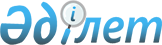 2023 жылға тыңайтқыштарға субсидиялар тізбесін және нормаларын, сондай-ақ тыңайтқыштарды(органикалық тыңайтқыштарды қоспағанда)субсидиялауға арналған бюджет қаражатының көлемін бекіту туралыЖетісу облысы әкімдігінің 2023 жылғы 27 наурыздағы № 83 қаулысы. Жетісу облысы Әділет департаментінде 2023 жылы 28 наурызда № 7-19 болып тіркелді.
      "Қазақстан Республикасындағы жергілікті мемлекеттік басқару және өзін-өзі басқару туралы" Қазақстан Республикасы Заңының 27-бабына, Қазақстан Республикасы Ауыл шаруашылығы министрінің 2020 жылғы 30 наурыздағы № 107 "Өсімдік шаруашылығы өнімінің шығымдылығы мен сапасын арттыруды субсидиялау қағидаларын бекіту туралы" бұйрығына (Нормативтік құқықтық актілерді мемлекеттік тіркеу тізілімінде № 20209 тіркелген) сәйкес Жетісу облысының әкімдігі ҚАУЛЫ ЕТЕДІ:
      1. Қоса беріліп отырған:
      1) 2023 жылға арналған тыңайтқыштардың субсидияланатын түрлерінің (органикалық тыңайтқыштарды қоспағанда) тізбесі және тыңайтқыштарды сатушыдан сатып алынған тыңайтқыштардың 1 тоннасына (килограмына, литріне) арналған субсидиялардың нормалары осы қаулының 1-қосымшасына сәйкес;
      2) 2023 жылға тыңайтқыштарға (органикалық тыңайтқыштарды қоспағанда) субсидиялауға арналған бюджет қаражатының көлемі осы қаулының 2-қосымшасына сәйкес бекітілсін.
      2. "Жетісу облысының ауыл шаруашылығы басқармасы" мемлекеттік мекемесі Қазақстан Республикасының заңнамасында белгіленген тәртіппен:
      1) осы қаулының Жетісу облысының Әділет департаментінде мемлекеттік тіркелуін;
      2) осы қаулы ресми жарияланғаннан кейін оның Жетісу облысы әкімдігінің интернет-ресурсында орналастырылуын қамтамасыз етсін.
      3. Осы қаулының орындалуын бақылау Жетісу облысы әкімінің орынбасарына жүктелсін.
      4. Осы қаулы оның алғашқы ресми жарияланған күнінен кейін қолданысқа енгізіледі. 2023 жылға арналған тыңайтқыштардың субсидияланатын түрлерінің (органикалық тыңайтқыштарды қоспағанда) тізбесі және тыңайтқыштарды сатушыдан сатып алынған тыңайтқыштардың 1 тоннасына (килограмына, литріне) арналған субсидиялардың нормалары
      Ескерту. 2 – қосымша жаңа редакцияда -  Жетісу облысы әкімдігінің 2023 жылғы 17 қарашадағы № 370 қаулысымен (алғашқы ресми жарияланған күнінен кейін қолданысқа енгізіледі). 2023 жылға тыңайтқыштарға (органикалық тыңайтқыштарды қоспағанда) субсидиялауға арналған бюджет қаражатының көлемі
					© 2012. Қазақстан Республикасы Әділет министрлігінің «Қазақстан Республикасының Заңнама және құқықтық ақпарат институты» ШЖҚ РМК
				
      Жетісу облысының әкімі

Б. Исабаев

      "Келісілді"

      Қазақстан Республикасы

      Ауыл шаруашылығы министрлігі
Жетісу облысы әкімдігінің 2023 жылғы 27 наурыздағы № 83 қаулыға 1 - қосымша
 № 
Субсидияланатын тыңайтқыштар тізбесі
Тыңайтқышта белсенді заттардың құрамы, %
Субсидия нормасы, теңге/тонна, литр, килограм
Өлшем бірлігі
Азотты тыңайтқыштар
Азотты тыңайтқыштар
Азотты тыңайтқыштар
Азотты тыңайтқыштар
Азотты тыңайтқыштар
1
Аммиак селитрасы
N 34,4
82 225,0
тонна
1
Б маркалы аммиак селитрасы
N 34,4
82 225,0
тонна
2
Құрамында 33,5 азот бар аммиак-нитратты тыңайтқыш %
N-33,5
136 250,0
тонна
3
Сұйық аммоний нитраты, Б маркасы
NH4NO3-52
375 000,0
тонна
4
Аммоний сульфаты
N-21, S-24
60 500,0
тонна
4
Түйіршіктелген аммоний сульфаты
N-21, S-24
60 500,0
тонна
4
Аммоний сульфаты кристалды
N-21, S-24
60 500,0
тонна
4
Минералды тыңайтқыш түйіршіктелген аммоний сульфаты В маркалары
N-21, S-24
60 500,0
тонна
4
Түйіршіктелген аммоний сульфаты В маркасы (аммоний сульфаты)
N-21, S-24
60 500,0
тонна
4
Аммоний сульфаты - жанама өнім (В маркасы)
N-21, S-24
60 500,0
тонна
4
SIB маркалы аммоний сульфаты (модификацияланған минералды тыңайтқыш)
N-21, S-24
60 500,0
тонна
4
Аммоний сульфаты+BMZ
N-21, S-24, B-0,018, Mn-0,030, Zn-0,060
60 500,0
тонна
4
Аммоний сульфаты 21% N+24% S
N-21, S-24
60 500,0
тонна
4
20:2:0 қоспа (түйіршіктелген аммоний сульфаты)
N-20, Р-2, S-24
60 500,0
тонна
4
20:5:0 қоспа (түйіршіктелген аммоний сульфаты)
N-20, Р-5, S-24
60 500,0
тонна
5
NS сульфонитраты 30: 7
N-30, S-7
188 000,0
тонна
6
Карбамид
N 46,2
127 600,0
тонна
6
В маркалы Карбамид
N 46,2
127 600,0
тонна
6
В маркалы Карбамид
N 46
127 600,0
тонна
6
Карбамид, SiB маркалары (өзгертілген минералды тыңайтқыш)
N-46,2
127 600,0
тонна
6
Карбамид+BMZ
N-46,2, B-0,018, Cu-0,03, Mn-0,030, Zn-0,060
127 600,0
тонна
6
Карбамид+BCMZ
N-46,2, B-0,02, Cu-0,03, Mn-0,030, Zn-0,060
127 600,0
тонна
6
Ютек карбамиді
N-46,2
127 600,0
тонна
7
КАС сұйық тыңайтқышы+
N-28-34, K2O-0,052, SO3-0,046, Fe-0,04
132 500,0
тонна
7
КАС-32 маркалы сұйық азотты тыңайтқыш
N 32
132 500,0
тонна
7
Сұйық азотты тыңайтқыштар (КАС)
N аммонийный -н.м. 6,8, N нитратный - н.м. 6,8, N амидный - н.м. 13,5
132 500,0
тонна
7
Сұйық азотты тыңайтқыштар (КАС)
N-32
132 500,0
тонна
7
Сұйық азотты КАС тыңайтқыштары
N-32
132 500,0
тонна
7
КАС - 28 маркалы сұйық азотты тыңайтқыш
N - 28
132 500,0
тонна
7
КАС - 30 маркалы сұйық азотты тыңайтқыш
N - 30
132 500,0
тонна
8
Азот-әктас тыңайтқышы
N - 27, Са - 5-6, Mg-3-4
155 325,0
тонна
9
Coten азот тыңайтқышы
N-42, N-NH2-42
1 325 000,0
тонна
Фосфор тыңайтқыштары
Фосфор тыңайтқыштары
Фосфор тыңайтқыштары
Фосфор тыңайтқыштары
Фосфор тыңайтқыштары
10
Бмаркалы суперфосфат минералды тыңайтқыштары
P2О5-15, К2О-2
45 400,0
тонна
10
А маркалы Суперфосфат (аммонизацияланған суперфосфат (ASSP))
P2О5-15, К2О-2
45 400,0
тонна
11
Чилисай кен орнының фосфорит концентраты мен ұны
P2O5-17
14 732,15
тонна
12
Haifa UP, мочевина фосфаты (17.5-44-0)
N-17,5, Р2О5-44
424,0
килограмм
12
Growfert маркалы Кешенді тыңайтқыш: 18-44-0 (UP)
N - 18%, P2O5 -44%
424,0
килограмм
13
Аммофос
N10, P 46
86 500,0
тонна
13
Аммофос
N-12, P-52
86 500,0
тонна
13
Аммофос маркасы 12-52
N12, P 52
86 500,0
тонна
13
12-52 маркалы Аммофос
N12, P 52
86 500,0
тонна
13
Аммофос 12: 52, SiB маркалары (өзгертілген минералды тыңайтқыш)
N12, P 52
86 500,0
тонна
13
Аммофос 12:52 + B
N-12, P-52, B-0,03
86 500,0
тонна
13
Аммофос 12:52 + Zn
N-12, P-52, Zn-0,21
86 500,0
тонна
13
Аммофос 12: 52 + MZ
N-12, P-52, B-0,018, Mn-0,030, Zn-0,06
86 500,0
тонна
13
Аммофос плюс
N-10, P-48, MgO-2, S -2
86 500,0
тонна
13
Маркалы қоспа: 10: 46: 0
N-10, P-46
86 500,0
тонна
13
Аммофос, маркалары 12: 39
N 12, P 39
86 500,0
тонна
13
Аммофос, маркалары 11: 42
N-11, P-42
86 500,0
тонна
13
Аммофос, маркалары 10: 39
N-10, P-39
86 500,0
тонна
13
10:36 маркалы Аммофос
N-10, P-36
86 500,0
тонна
13
10:33 маркалы Аммофос
N-10, P-33
86 500,0
тонна
Калий тыңайтқыштар
Калий тыңайтқыштар
Калий тыңайтқыштар
Калий тыңайтқыштар
Калий тыңайтқыштар
14
Калий хлориді
K2О-60
103 250,0
тонна
14
Калий хлориді, SIB маркалары (өзгертілген минералды тыңайтқыш)
K2O-60
103 250,0
тонна
14
Калий хлориді
K2O-45
103 250,0
тонна
14
Growfert маркалы Кешенді тыңайтқыш: 0-0-61 (KCl)
K2O-61%
103 250,0
тонна
15
Калий сульфаты
K2O-50
250 750,0
тонна
15
Калий сульфаты, SIB маркалары (өзгертілген минералды тыңайтқыш)
K2O-50
250 750,0
тонна
15
Тазартылған калий сульфаты (калий сульфаты)
K2O-53, SO3- 45
250 750,0
тонна
15
Калий сульфаты (Krista SOP)
K2O-52, SO3- 45
250 750,0
тонна
15
Калий сульфаты (Tera Tera Krista SOP)
K2O-52, SO3- 45
250 750,0
тонна
15
Калий сульфаты
K2O-51, SO3- 45
250 750,0
тонна
15
Калий сульфаты
K2O-52, SO3- 45
250 750,0
тонна
15
Калий сульфаты
K2O-51, SO4- 46
250 750,0
тонна
15
Минералды тыңайтқыш калий сульфаты (калий сульфаты) тазартылған
K2О-53, S-18
250 750,0
тонна
15
Калий сульфаты
K2О-53, S-18
250 750,0
тонна
15
Калий сульфаты еритін
K2O-51,5, SO4-56
250 750,0
тонна
15
Growfert маркалы Кешенді тыңайтқыш: 0-0-51 (SOP)
K2O-51%, SO3-47%
250 750,0
тонна
16
KMg (Fertim KMG 55:5) маркалы FERTI (KMU VERTIM)кешенді минералды тыңайтқыштары
K2O-55, MgO-5
163 250,0
тонна
Күрделі тыңайтқыштар
Күрделі тыңайтқыштар
Күрделі тыңайтқыштар
Күрделі тыңайтқыштар
Күрделі тыңайтқыштар
17
Фосфор-Калий тыңайтқыштары
Р-26%, К-5%
25 750,0
тонна
18
Агрохимикат күкірт маркалы карбамид С 12
N-33, S-12
224 150,0
тонна
18
Сұр маркалы карбамид агрохимикаты С 7,5
N-35, S-7
224 150,0
тонна
18
Агрохимикат күкірт маркалы карбамид с 4
N-40, S-4
224 150,0
тонна
19
11-37 маркалы сұйық кешенді (ЖКУ) тыңайтқыштар
N-11, Р-37
135 750,0
тонна
19
Сұйық күрделі тыңайтқыш (LCD)
N-11, Р-37
135 750,0
тонна
19
10-34 маркалы сұйық кешенді (ЖКУ) тыңайтқыштар
N-10, Р-34
135 750,0
тонна
20
15:15:15 маркалы азот-фосфор-калий тыңайтқышы
N-15, P-15, K-15
146 428,57
тонна
20
Нитроаммофоска маркасы 15:15: 15
N-15, P-15, K-15
146 428,57
тонна
20
NPK маркалы Нитроаммофоска (азофоска) 15-15-15
N-15, P-15, K-15
146 428,57
тонна
20
15-15-15 маркалы азот-фосфор-калий тыңайтқышы
N-15, P-15, K-15
146 428,57
тонна
20
15:15:15 маркалы азот-фосфор-калий тыңайтқышы (диаммофоска)
N 15 P 15 K 15
146 428,57
тонна
20
Нитроаммофоска 15:15:15, SiB маркалары (өзгертілген минералды тыңайтқыш)
N 15 P 15 K 15
146 428,57
тонна
20
16:16:16 маркалы азот-фосфор-калий тыңайтқышы
N 16 P 16 K 16
146 428,57
тонна
20
NPK маркалы Нитроаммофоска (азофоска) 16-16-16
N-16, P-16, K-16
146 428,57
тонна
20
Нитроаммофоска 16:16:16, SiB маркалары (өзгертілген минералды тыңайтқыш)
N- 16, P-16, K-16
146 428,57
тонна
20
Нитроаммофоска маркасы 17:17: 17
N- 17, P-17, K-17
146 428,57
тонна
20
Жақсартылған гранулометриялық құрамы бар Нитроаммофоска
N- 16, P-16, K-16
146 428,57
тонна
20
16:16:16 маркалы жақсартылған гранулометриялық құрамдағы Нитроаммофоска
N- 16, P-16, K-16
146 428,57
тонна
20
7:7:7 маркалы азот-фосфор-калий тыңайтқышы
N- 7, P-7, K-7
146 428,57
тонна
20
8:24:24 маркалы жақсартылған гранулометриялық құрамдағы Нитроаммофоска
N- 8, P-24, K-24
146 428,57
тонна
20
NPK-плюс 9-20-20 маркалы азот-фосфор-калий тыңайтқышы
N- 9, P-20, K-20
146 428,57
тонна
20
Диаммофоск маркалы азот-фосфор-калий тыңайтқышы 9-25-25
N- 9, P-25, K-25
146 428,57
тонна
20
10:20:20 маркалы азот-фосфор-калий тыңайтқышы
N- 10, P-20, K-20
146 428,57
тонна
20
17:0,1:28 маркалы жақсартылған гранулометриялық құрамдағы Нитроаммофоска
N- 17, P-0,1, K-28
146 428,57
тонна
20
21:0,1:21 маркалы жақсартылған гранулометриялық құрамдағы Нитроаммофоска
N- 21, P-0,1, K-21
146 428,57
тонна
20
15:24:16 маркалы жақсартылған гранулометриялық құрамдағы Нитроаммофоска
N- 15, P-24, K-16
146 428,57
тонна
20
NPK 16-16-8 маркалы Нитроаммофоска (азофоска)
N-16, P-16, K-8
146 428,57
тонна
20
Диаммофоск 10-26-26 маркалы азот-фосфор-калий тыңайтқышы
N 10 P 26 K 26
146 428,57
тонна
20
NPK-1 маркалы азот-фосфор-калий тыңайтқышы (диаммофоска)
N 10 P 26 K 26
146 428,57
тонна
20
Диаммофоск 10-26-26, NPK-1 (диаммофоска)маркалы азот-фосфор-калий тыңайтқышы
N 10 P 26 K 26
146 428,57
тонна
20
Азот-фосфор-калий маркалы тыңайтқыш: диаммофоска 10-26-26, NPK-1 (диаммофоска)
N 10 P 26 K 26
146 428,57
тонна
20
10:26:26 маркалы азот-фосфор-калий тыңайтқышы
N 10 P 26 K 26
146 428,57
тонна
20
10:26:26 маркалы азот-фосфор-калий тыңайтқышы (диаммофоска)
N 10 P 26 K 26
146 428,57
тонна
20
Нитроаммофоска маркасы 10:26: 26
N 10 P 26 K 26
146 428,57
тонна
20
FertiM маркалы FERTIM аралас минералды тыңайтқыштары NPK 10:26: 26
N - 10, P2O5 - 26, К2О - 26
146 428,57
тонна
20
10:20:20 маркалы азот-фосфор-калий тыңайтқышы
N 10 P 20 K 20
146 428,57
тонна
20
12:32:12 маркалы азот-фосфор-калий тыңайтқышы
N-12 P-32 K-12
146 428,57
тонна
20
13:19:19 маркалы азот-фосфор-калий тыңайтқышы
N-13, P-19, K-19
146 428,57
тонна
20
8-20-30 маркалы азот-фосфор-калий тыңайтқышы
N-8, P-20, K-30
146 428,57
тонна
20
8:20:30 маркалы азот-фосфор-калий тыңайтқышы
N-8, P-20, K-30
146 428,57
тонна
20
8:19:29 маркалы азот-фосфор-калий тыңайтқышы
N-8, P-19, K-29
146 428,57
тонна
20
NPK маркалы Нитроаммофоска (азофоска) 13-13-24
N-13, P-13, K-24
146 428,57
тонна
20
Нитроаммофоска маркасы: 19: 4: 19
N-19, P-4, K-19
146 428,57
тонна
20
Нитроаммофоска маркасы: 21:1: 21
N-21, P-1, K-21
146 428,57
тонна
20
Нитроаммофоска маркасы 23:13: 8
N-23, P-13, K-8
146 428,57
тонна
21
NPK Нитроаммофоска, маркасы 16: 16:16 + В
N- 16, P-16, K-16, B-0,03
145 089,0
тонна
21
NPK Нитроаммофоска, маркасы 16:16: 16 + Zn
N- 16, P-16, K-16, Zn-0,21
145 089,0
тонна
21
NPK маркалы Нитроаммофоска 16:16: 16+BMZ
N- 16, P-16, K-16, B-0,018, Mn-0,03, Zn-0,06
145 089,0
тонна
21
NPK маркалы Нитроаммофоска 16:16: 16+BCMZ
N- 16, P-16, K-16, B-0,02, Cu-0,03, Mn-0,030, Zn-0,060
145 089,0
тонна
21
Нитроаммофоска (азофоска), NPK маркасы 20:10: 10 + S+Zn
N 20, P 10, K 10, Zn-0,21 
145 089,0
тонна
21
NPK(s) 8-20-30(2)маркалы құрамында азот-фосфор-калий күкірті бар тыңайтқыш
N-8, P-20, K-30, S-2
145 089,0
тонна
21
Npks-8 маркалы азот-фосфор-калий тыңайтқышы
N-8, P-20, K-30, S-2
145 089,0
тонна
21
NPK 20-10-10+s маркалы Нитроаммофоска (азофоска)
N-20, P-10, K-10, S-4
145 089,0
тонна
21
NPK(s) 15-15-15(10)маркалы құрамында азот-фосфор-калий күкірті бар тыңайтқыш
N-15, P-15, K-15, S-10
145 089,0
тонна
21
NPK 27-6-6+s маркалы Нитроаммофоска (азофоска)
N-27, P-6, K-6, S-2,6
145 089,0
тонна
21
NPK(s)13-17-17(6)маркалы құрамында азот-фосфор-калий күкірті бар тыңайтқыш
N-13, P-17, K-17, S-6
145 089,0
тонна
21
NPK(s)маркалы құрамында азот-фосфор-калий күкірті бар тыңайтқыш 13-17-17 (6)+0,15 В+0,6 Zn
N-13, P-17, K-17, S-6, В-0,15, Zn-0,6
145 089,0
тонна
21
Нитроаммофоска маркасы 14:14: 23
N-14, P-14, K-23, S-1,7, Ca-0,5, Mg-0,9
145 089,0
тонна
21
Нитроаммофоска маркасы 23:13: 8
N-23, P-13, K-8, S-1, Ca-0,5, Mg-0,4
145 089,0
тонна
21
Нитроаммофоска, маркасы 10:26: 26
N-10, P-26, K-26, S-1, Ca-0,8, Mg-0,8
145 089,0
тонна
21
NPK 10:26:26+B диаммофоск маркалы азот-фосфор-калий тыңайтқышы
N-10, P-26, K-26, S-2, B-0,03
145 089,0
тонна
21
NPK 10:26:26+Zn диаммофоск маркалы азот-фосфор-калий тыңайтқышы
N-10, P-26, K-26, S-2, Zn-0,21
145 089,0
тонна
21
NPK 10:26:26+BMZ диаммофоск маркалы азот-фосфор-калий тыңайтқышы
N-10, P-26, K-26, S-2, B-0,018, Mn-0,03, Zn-0,06
145 089,0
тонна
21
NPK 10:26:26+bcmz диаммофоск маркалы азот-фосфор-калий тыңайтқышы
N-10, P-26, K-26, S-2, B-0,02, Mn-0,03, Zn-0,06, Cu-0,03
145 089,0
тонна
21
Нитроаммофоска (азофоска), NPK маркасы 20:10: 10 + S+B
N 20, P 10, K 10, S-4, B-0,03 
145 089,0
тонна
21
Нитроаммофоска (азофоска), NPK маркасы 20:10: 10 + S+BMZ
N-20, P-10, K-10, S-4, B-0,018, Mn-0,03, Zn-0,06
145 089,0
тонна
21
Нитроаммофоска (азофоска), NPK маркасы 20:10: 10 + S+BCMZ
N-20, P-10, K-10, S-4, B-0,02, Mn-0,03, Zn-0,06, Cu-0,03 
145 089,0
тонна
21
Жақсартылған гранулометриялық құрамы бар Нитроаммофоска
N-16, P-16, K-16, S-2, Ca-1, Mg-0,6
145 089,0
тонна
21
16:16:16 маркалы жақсартылған гранулометриялық құрамдағы Нитроаммофоска
N-16, P-16, K-16, S-2, Ca-1, Mg-0,6
145 089,0
тонна
21
8:24:24 маркалы жақсартылған гранулометриялық құрамдағы Нитроаммофоска
N-8, P-24, K-24, S-2, Ca-1, Mg-0,6
145 089,0
тонна
21
17:0,1:28 маркалы жақсартылған гранулометриялық құрамдағы Нитроаммофоска
N-17, P-0,1, K-28, S-0,5, Ca-0,5, Mg-0,5
145 089,0
тонна
21
21:0,1:21 маркалы жақсартылған гранулометриялық құрамдағы Нитроаммофоска
N-21, P-0,1, K-21, S-2, Ca-1, Mg-0,6
145 089,0
тонна
21
15:24:16 маркалы жақсартылған гранулометриялық құрамдағы Нитроаммофоска
N-15, P-24, K-16, S-2, Ca-1, Mg-0,6
145 089,0
тонна
21
Нитроаммофоска, маркалары 14:14: 23
N-14, P-14, K-23, S-1,7, Ca-0,5, Mg-0,9
145 089,0
тонна
22
NP+S=20:20+14 маркалы құрамында азот-фосфор күкірті бар тыңайтқыш
N-20, P-20, S-14
75 000,0
тонна
22
20:20 маркалы құрамында азот-фосфор күкірті бар күрделі тыңайтқыш
N-20, P-20, S-14
75 000,0
тонна
22
20:20 маркалы құрамында азот-фосфор күкірті бар күрделі тыңайтқыш
N-20, P-20, S-8-14
75 000,0
тонна
22
Құрамында азот-фосфор күкірті бар тыңайтқыш, SiB маркасы (модификацияланған минералды тыңайтқыш)
N-20, P-20, S-14
75 000,0
тонна
22
NPS (N-20, P-20 +S-14) маркалы күрделі минералды тыңайтқыштар
N-20, P-20, S-14
75 000,0
тонна
22
Құрамында азот-фосфор күкірті бар тыңайтқыш
N-20, P2О5-20 + S-14
75 000,0
тонна
22
NP+S=16:20+12 маркалы құрамында азот-фосфор күкірті бар тыңайтқыш
N-16, P-20, S-12
75 000,0
тонна
22
Сульфоаммофос
N-16, P-20, S-12
75 000,0
тонна
22
Сульфоаммофос маркасы 16:20: 12
N-16, P-20, S-12
75 000,0
тонна
22
Сульфоаммофос
N-16, P-16, S-10
75 000,0
тонна
23
Құрамында азот-фосфор күкірті бар күрделі тыңайтқыш, маркасы 20:20 + В
N-20, P-20, S-14, B-0,03
204 250,0
тонна
23
Құрамында азот-фосфор күкірті бар күрделі тыңайтқыш, маркасы 20:20 + ВMZ
N-20, P-20, S-14, B-0,018, Mn-0,030, Zn-0,060
204 250,0
тонна
23
Құрамында азот-фосфор күкірті бар күрделі тыңайтқыш, маркасы 20: 20 + Zn
N-20, P-20, S-14, Zn-0,21
204 250,0
тонна
23
Құрамында азот-фосфор күкірті бар күрделі тыңайтқыш, маркасы 20: 20+BCMZ
N-20, P-20, S-14, B-0,02, Cu-0,03, Mn-0,030, Zn-0,060
204 250,0
тонна
24
Азот-фосфор-күкірт құрамында А, Б, В, ұнтақ маркалы тыңайтқыш (NPS-тыңайтқыш) бар
 NH4 - н.м 6%; Р2О5-11,0; SO3-15.0; СаО-14,0; MgO-0,25
124 327,0
тонна
25
Суда еритін арнайы моноаммоний фосфаты, А маркасы
N-12, P2О5-61 
475 000,0
тонна
25
Моноаммоний фосфаты
P2О5-61, N 12 
475 000,0
тонна
25
Тазартылған моноаммоний фосфаты
N-12%, P2O-61%
475 000,0
тонна
25
Growfert маркалы Кешенді тыңайтқыш: 12-61-0 (MAP)
N - 12%, P2O5 -61%
475 000,0
тонна
26
Агрохимикат калий монофосфаты
P 52 K 34 
700 000,0
тонна
26
Монокалий фосфаты
P2O-52, K20-34
700 000,0
тонна
26
Монокалий фосфаты (МКР)
P2O-52, K20-34,4
700 000,0
тонна
26
Haifa калий монофосфаты
P2O5-52, K20-34
700 000,0
тонна
26
Growfert маркалы Кешенді тыңайтқыш: 0-52-34 (MKP)
P2O5 -52%, K2O – 34%
700 000,0
тонна
27
NPS (N-9, P-14 + S-10) маркалы күрделі минералды тыңайтқыштар
N-9, P-14, S-10
190 000,0
тонна
Микротыңайтқыштар
Микротыңайтқыштар
Микротыңайтқыштар
Микротыңайтқыштар
Микротыңайтқыштар
28
Микроэлементтері бар "Биобарс-М" био тыңайтқышы күрделі-аралас
N – 2-5 %; P2O5 – 0,66–1,6 %; К2О – 2–5 %; S – 0,65–1,65 %, B - 0,10; Fe2O3 - 0,15; Co - 0,02; Mn - 0,15; Cu - 0,10; Mo - 0,01; Zn - 0,10
2 232,14
литр
29
YaraLiva Calcinit тыңайтқышы (кальций нитраты)
N- 15,5, NH4-1,1, NO3-14,4, CaO-26,5
187 500,00
тонна
29
Кальций нитраты Yaralivatm CALCINIT
N- 15,5, NH4-1,1, NO3-14,4, CaO-26,5
187 500,00
тонна
29
YaraLiva CALCINIT (кальций нитраты)
N- 15,5, NH4-1,1, NO3-14,4, CaO-26,5
187 500,00
тонна
29
Концентрацияланған кальций нитраты (Haifa-Cal Prime)
N-17, N-NО3-16,7, CaO-33; Ca-23,5
187 500,00
тонна
29
Кальций нитраты сұйық
Са(NО3)2-51
187 500,00
тонна
29
Haifa кальций нитраты
 N-15,5, NH4-1,1, NO3-14,4, CaO-26,5
187 500,00
тонна
29
Growfert маркалы Кешенді тыңайтқыш: 15-0-0 + 27 CaO (CN)
N-15%, CaO-27%
187 500,00
тонна
29
Г маркалы түйіршіктелген кальций нитраты
N-26,8%, CaO-31%
187 500,00
тонна
29
Е маркалы түйіршіктелген кальций нитраты
N-15,5%, CaO-26,5%
187 500,00
тонна
29
Кальций нитраты Abocol CN
N-15,5, N-NO3-14,4, CaO-26,5
187 500,00
тонна
30
Кристалон арнайы минералды тыңайтқышы 18-18-18
N-18, NH4-3,3, NO3-4,9, Nкарб- 9,8, P2O5-18, K2O-18, MgO-3, SO3-5, B-0,025, Cu-0,01, Fe- 0,07, Mn-0,04, Zn-0,025, Mo-0,004
420 000,00
тонна
30
Kristalon Special 18-18-18
N-18, NH4-3,3, NO3-4,9, Nкарб- 9,8, P2O5-18, K2O-18, MgO-3, SO3-5, B-0,025, Cu-0,01, Fe- 0,07, Mn-0,04, Zn-0,025, Mo-0,004
420 000,00
тонна
30
Кристалон Қызыл минералды тыңайтқышы 12-12-36
N-12, NH4-1,9, NO3-10,1, P2O5-12, K2O-36, MgO-1, SO3-27,5, B-0,025, Cu-0,01, Fe-0,07, Mn-0,04, Zn-0,025, Mo-0,004
420 000,00
тонна
30
Kristalon Red 12-12-36
N-12, NH4-1,9, NO3-10,1, P2O5-12, K2O-36, MgO-1, SO3-2,5, B-0,025, Cu-0,01, Fe-0,07, Mn-0,04, Zn-0,025, Mo-0,004
420 000,00
тонна
30
Kristalon Yellow минералды тыңайтқышы 13-40-13
N-13, NH4-8,6, NO3-4,4, P2O5-40, K2O-13, SO3-27,5, B-0,025, Cu-0,01, Fe-0,07, Mn-0,04, Zn-0,025, Mo-0,004
420 000,00
тонна
30
Kristalon Yellow 13-40-13
N-13, NH4-8,6, NO3-4,4, P2O5-40, K2O-13, B-0,025, Cu-0,01, Fe-0,07, Mn-0,04, Zn-0,025, Mo-0,004
420 000,00
тонна
30
Kristalon Cucumber минералды тыңайтқышы 14-11-31
N-14, NO3-7, Nкарб-7, P2O5-11, K2O-31, MgO-2,5, SO3-5, B-0,02, Cu-0,01, Fe-0,15, Mn-0,1, Zn-0,01, Mo-0,002
420 000,00
тонна
30
Kristalon Cucumber 14-11-31
N-14, NO3-7, Nкарб-7, P2O5-11, K2O-31, MgO-2,5, SO3-5, B-0,02, Cu-0,01, Fe-0,15, Mn-0,1, Zn-0,01, Mo-0,002
420 000,00
тонна
30
Кристалон Браун 3-11-38 микроэлементтері бар күрделі суда еритін NPK тыңайтқышы
N-3, N-NO3-3, P2O5-11, K2O-38, MgO-4, SO3-27,5, B-0,025, CuO-0,1, Fe-0,07, Mn-0,04, Mo-0,004, Zn-0,025
420 000,00
тонна
30
Yara Tera Kristalon Brown 3-11-38 (қоңыр кристалон)
N-3, N-NO3-3, P2O5-11, K2O-38, MgO-4, SO3-27,5, B-0,025, CuO-0,01, Fe-0,07, Mn-0,04, Mo-0,004, Zn-0,025
420 000,00
тонна
31
Ультрамаг кристалды хелат тыңайтқыштары:"Хелат Fe-13"
Fe – 13
2 985,00
литр
32
Ультрамаг кристалды хелат тыңайтқыштары:"Zn-15 хелаты"
Zn -15
2 985,00
литр
33
Ультрамаг кристалды хелат тыңайтқыштары:"Хелат Mn-13"
Mn -13
2 985,00
литр
34
Ультрамаг кристалды хелат тыңайтқыштары:"хелат Cu-15"
Cu -15
2 985,00
литр
35
Yaravita Brassitrel Pro тыңайтқышы
N-4,5%, Ca-5,8%, CaO-8,1%, Mg-4,6%, MgO-7,7%, B-3,9%, Mn-4,6%, Mo-0,3%
2 325,00
литр
36
Yaravita agriphos тыңайтқышы
P205-29,1, K20-6,4,Cu-1, Fe-0,3, Mn-1,4, Zn-1
2 382,50
литр
37
YaraVita ZINTRAC 700
N-1, Zn-40
4 437,50
литр
38
YaraVita MOLYTRAC 250
P2O5-15,3, Mo-15,3
13 362,50
литр
39
YaraVita BORTRAC 150
N-4,7, B-11
1 372,50
литр
39
Yaravita bortrac 150 тыңайтқышы
N-4,7, B-11
1 372,50
литр
40
Yaravita kombiphos тыңайтқышы
P2О5-29,7, K20-5,1, MgO-4,5, Mn-0,7, Zn-0,34 
2 382,50
литр
41
Magnesium Sulphateмаркалы growfert кешенді тыңайтқышы
МgО-16%, SО3-32%
160 500,00
тонна
42
Yara Tera Krista K Plus Тыңайтқышы
N-13,7, NO3-13,7, K2O - 46,3
357 000,00
тонна
42
Growfert маркалы Кешенді тыңайтқыш: 13-0-46 (NOP)
N-13%, K2O-46%
357 000,00
тонна
43
Growfert маркалы Кешенді тыңайтқыш: 11-0-0 + 15 MgO (MN)
N-11%, MgO-15%
227 500,00
тонна
44
Blackjak Тыңайтқышы
Гуминовые кислоты 19-21, фульвокислоты-3-5, ульминовые кислоты и гумин
5 598,00
литр
43
Terra-Sorb foliar тыңайтқышы
 свободные аминокислоты 9,3, N-2,1, B-0,02, Zn-0,07, Mn-0,04
3 393,00
литр
44
Terra-Sorb complex тыңайтқышы
 свободные аминокислоты 20, N-5,5, B-1,5, Zn-0,1, Mn-0,1, Fe-1,0, Mg-0,8, Mo-0,001
3 850,00
литр
45
Millerplex Тыңайтқышы
N-3, P205-3, K20-3, экстракт морских водорослей
6 500,00
литр
45
Millerplex Органо-минералды тыңайтқышы (Миллерплекс)
N-3, P205-3, K20-3, экстракт морских водорослей
6 500,00
литр
46
Yaravita ™ Azos 300 ™ Тыңайтқышы
S-22,8, N-15,2 
1 310,00
литр
47
Хлорсыз күрделі минералды тыңайтқыш Yara Mila Complex 12-11-18
N-12, P2O5-11, K2O-18, MgO-2,7, SO3-20, B-0,015, Mn-0,02, Zn-0,02
372 500,00
тонна
48
Yara Mila NPK 16-27-7 тыңайтқышы
N-16, P2O5-27, K2O-7, SO3-5, Zn-0,1
230 000,00
тонна
48
Yaramila Тыңайтқышы 16-27-7
N-16, P2O5-27, K2O-7, SO3-5, Zn-0,1
230 000,00
тонна
48
Yara Mila NPK тыңайтқышы 12-24-12
N-12, P2O5-24, K2O-12, MgO-2, SO3-5,Fe-0,2, Zn-0,007
230 000,00
тонна
48
Yara Mila NPK тыңайтқышы 9-12-25
N-9, P2O5-12, K2O-25, MgO-2, SO3-6,5, В-0,02
230 000,00
тонна
48
Yaramila NPK 7-20-28 тыңайтқышы
N-7%, P2O5-20%, K2O-28%, MgO-2%, SO3-7,5%, B-0,02%, Fe-0,1%, Mn-0,03%
230 000,00
тонна
49
Yararega Тыңайтқышы 9-5-26
N-9, P2O5-5, K2O-26
750 000,00
тонна
49
Yararega Тыңайтқышы 9-0-36
N-9, K2O-36
750 000,00
тонна
50
YaraVitaTM BioNUE
Гумин қышқылдары - 15%, Mn - 1%, Zn-1%
3 880,00
литр
51
Yara Vita TM Seedlift тыңайтқышы
N-15, P2O5-26, Zn-27,5, Ca-16,9
3 880,00
литр
52
YaraVita GRAMITREL
N-3,9%, Mg-9,15%, Cu-3,0%, Mn--9,1%, Zn-4,9% 
2 775,00
литр
53
Старт маркалы органикалық-минералды Биостим тыңайтқышы
аминқышқылдары – 5,5, полисахаридтер – 7,0, N – 4,5, Р2О5 – 5,0, К2О – 2,5, MgO - 1,0, Fe – 0,2, Mn – 0,2, Zn – 0,2, Cu -0,1, B-0,1, Mo-0,01
3 450,00
литр
54
Универсал маркалы органикалық-минералды Биостим тыңайтқышы
аминқышқылдары-10,0, N-6,0, К2О-3,0%, SO3-5,0%
3 375,00
литр
55
Рост маркалы органикалық-минералды Биостим тыңайтқышы
аминқышқылдары – 4,0, N – 4,0, Р2О5 – 10,0, SO3 – 1,0, MgO - 2,0, Fe-0,4, Mn-0,2, Zn-0,2, Cu-0,1
3 375,00
литр
56
Астық маркалы органикалық-минералды Биостим тыңайтқышы
аминқышқылдары – 7,0, N – 5,5, Р2О5 – 4,5, К2О – 4,0, SO3 – 2,0, MgO - 2,0, Fe – 0,3, Mn-0,7, Zn – 0,6, Cu -0,4, B – 0,2, Mo-0,02, Co-0,02
3 375,00
литр
57
Майлы маркалы органикалық-минералды Биостим тыңайтқышы
аминқышқылдары – 6,0, N – 1,2, SO3 – 8,0, MgO - 3,0, Fe – 0,2, Mn – 1,0, Zn – 0,2, Cu-0,1, B-0,7, Mo-0,04, Co-0,02
3 375,00
литр
58
Қызылшамаркалы органикалық-минералды Биостим тыңайтқышы
аминқышқылдары-6,0,N-3,5, SO3-2,0,MgO-2,5, Fe-0,03,Mn-1,2, Zn-0,5, Cu-0,03, B-0,5, Mo-0,02
3 375,0
литр
59
Жүгері маркалы органикалық-минералды Биостим тыңайтқышы
аминқышқылдары-6,0, N-6, SO3-6,0, MgO-2,0, Fe-0,3,Mn-0,2, Zn-0,9, Cu-0,3, B-0,3, Mo-0,02, Со-0,2
3 375,0
литр
60
Жүгеріге арналған маркалы Ультрамаг Комби тыңайтқышы
N-15%, SO3-4,2%, MgO-2,0%, Fe-0,7%, Mn-0,7%, Zn-1,1%, Cu-0,6%, B-0,4%, Mo-0,003%, Ti-0,02%
3 150,0
литр
61
Майлы дақылдар үшін маркалы Ультрамаг Комби тыңайтқышы
N-15%, SO3-2,5%, MgO-2,5%, Fe-0,5%, Mn-0,5%, Zn-0,5%, Cu-0,1%, B-0,5%, Mo-0,005%, Ti-0,03%
3 150,0
литр
62
Дәнді дақылдар үшінмаркалы Ультрамаг Комби тыңайтқышы
N-15%, SO3-4,5%, MgO-2,0%, Fe-0,8%, Mn-1,1%, Zn-1,0%, Cu-0,9%, Mo-0,005%, Ti-0,02%
3 150,00
литр
63
Бұршақ дақылдары үшін маркалы Ультрамаг Комби тыңайтқышы
N-15%, SO3-1,0%, MgO-2,0%, Fe-0,3%, Cо-0,002%, Mn-0,4%, Zn-0,5%, Cu-0,2%, B-0,5%, Mo-0,036%, Ti-0,02%
3 150,00
литр
64
Картоп үшін маркалы Ультрамаг Комби тыңайтқышы
N-15%, SO3-2,5%, MgO-2,5%, Fe-0,3%, Cо-0,002%, Mn-0,6%, Zn-0,65%, Cu-0,2%, B-0,4%, Mo-0,005%, Ti-0,03%
3 150,00
литр
65
Қызылшаға арналғанмаркалы Ультрамаг Комби тыңайтқышы
N-15%, SO3-1,8%, MgO-2,0%, Fe-0,2%, Mn-0,65%, Zn-0,5%, Cu-0,2%, B-0,5%, Mo-0,005%, Ti-0,02%, Na2O-3,0%
3 150,00
литр
66
Суда еритін NPK тыңайтқышы, 6:14:35+2MgO+me маркалары
N-6, P-14, K-35, MgO-2, В-0,02, Cu-0,005, Mn-0,05, Zn-0,01, Fe-0,07, Mo-0,004
566 940,00
тонна
66
Суда еритін NPK тыңайтқыш маркасы: 6:14: 35+2MgO+me
N-6, P-14, K-35, MgO-2, В-0,02, Cu-0,005, Mn-0,05, Zn-0,01, Fe-0,07, Mo-0,004
566 940,00
тонна
66
Суда еритін NPK тыңайтқышы, 12:8:31+2MgO+me маркалары
N-12, P-8, K-31, MgO-2, В-0,02, Cu-0,005, Mn-0,05, Zn-0,01, Fe-0,07, Mo-0,004
566 940,00
тонна
66
Суда еритін NPK тыңайтқыш маркасы: 12:8: 31+2MgO+me
N-12, P-8, K-31+2MgO+МЭ
566 940,00
тонна
66
Суда еритін NPK тыңайтқыш маркасы: 13:40:13 + me
N-13, P-40, K-13+МЭ
566 940,00
тонна
66
Суда еритін NPK тыңайтқышы, 13:40:13+me маркалары
N-13, P-40, K-13, В-0,02, Cu-0,005, Mn-0,05, Zn-0,01, Fe-0,07, Mo-0,004
566 940,00
тонна
66
Суда еритін NPK тыңайтқышы, 15:15:30+1,5 MgO+me маркалары
N-15, P-15, K-30, MgO-1,5, В-0,02, Cu-0,005, Mn-0,05, Zn-0,01, Fe-0,07, Mo-0,004
566 940,00
тонна
66
Суда еритін NPK тыңайтқышы, 18:18:18+3MgO+me маркалары
N-18, P-18, K-18, MgO-3, В-0,02, Cu-0,005, Mn-0,05, Zn-0,01, Fe-0,07, Mo-0,004
566 940,00
тонна
66
Суда еритін NPK тыңайтқыш маркасы: 18: 18: 18 +3MgO+me
N-18, P-18, K-18, MgO-3, В-0,02, Cu-0,005, Mn-0,05, Zn-0,01, Fe-0,07, Mo-0,004
566 940,00
тонна
66
Суда еритін NPK тыңайтқышы, маркалары 20: 20:20 + me
N-20, P-20, K-20, В-0,02, Cu-0,005, Mn-0,05, Zn-0,01, Fe-0,07, Mo-0,004
566 940,00
тонна
66
Суда еритін NPK тыңайтқыш маркасы: 20:20:20+me
N-20, P-20, K-20, В-0,02, Cu-0,005, Mn-0,05, Zn-0,01, Fe-0,07, Mo-0,004
566 940,00
тонна
66
Суда еритін NPK тыңайтқыш маркасы: 3:11: 38+3МдО+me
N-3, P-11, K-38+3MgO+MЭ 
566 940,00
тонна
67
Fertigrain Start
N-3%, Zn-1%, аминқышқылдары-9%, L-аминқышқылдары-6,5%, теңіз балдыры сығындысы-4%, органикалық заттар - 30%
2 329,72
литр
68
Fertigrain СоМо Бастау
N-3%, Zn-1%, Со-0,5%, Mo-1%, аминқышқылдары-9%, L-аминқышқылдары-6,5%, теңіз балдыры сығындысы-4%, органикалық заттар - 30%
3 840,17
литр
69
Fertigrain Foliar
N-5%, Zn-0,75%, Mn-0,5%, B-0,1%, S-4%, Fe-0,1%, Cu-0,1%, Mo-0,02%, Co-0,01%, аминқышқылдары-10%, органикалық заттар - 40%
1 876,89
литр
70
Қызылша Фертигрейні
N-3,5%, P2%, Mn-1%, B-0,3%, S-2%, аминқышқылдары-7%
1 920,09
литр
71
Текамин Раис
N-5,5%, K2O-1,0%, Zn-0,15%, Mn-0,3%, В - 0,05%, S - 4%, Fe-0,5%, Cu-0,05%
2 656,03
литр
72
Текамин Макс
N-7%, аминқышқылдары-14,4%, органикалық заттар-60%
1 818,26
литр
73
Текамин Брикс
K-18%, B-0,2%, теңіз балдыры сығындысы - 10%, органикалық заттар - 20%
2 140,72
литр
74
Текамин Гүлі
N-3%, P-10%, B-1%, Mo-0,5%, аминқышқылдары-3%
2 628,26
литр
75
Текамин Текс Жеміс
Zn - 0,05%, B - 0,14%, Mg - 0,7 %, Mo - 0,02%, Ca - 12%
1 944,00
литр
76
Агрифул
N-4,5%, Р-1%, К-1%, гумин сығындысы-25%
1 503,52
литр
77
Агрифул Антисол
N-9%, Үшін-10%, гумин заттары-37%, гумин сығындылары (фульвоқышқылдар) - 18%
1 762,72
литр
78
Текокель Амино Қоспасы
N-2%, Zn-0,7%, Mn-0,7%, B - 0,1%, Fe-3%, Cu-0,3%, Mo-0,1%, l-аминқышқылдары-6%
1 657,03
литр
79
Текнокель Амино Бор
N - 5%, этаноламин-10%, L-аминқышқылдары-6%
1 573,72
литр
80
Tekokel Amino CaB
N - 10%, Са - 10%, B-0,2%, L-аминқышқылдары-6%
1 597,63
литр
81
Tekokel Amino Zn
N - 1,5%, Zn-8%, L-аминқышқылдары-6%
1 389,35
литр
82
Tekokel Amino Fe
N - 2,5%, Fe-6%, l-аминқышқылдары-6%
1 747,29
литр
83
Текнокель Амино К
N-0,9%, К-20%, L-аминқышқылдары-5%
2 356,72
литр
84
Текнокель Амино Mg
N-6%, Mg-6%, L-аминқышқылдары-6%
1 408,63
литр
85
Cu Контроллері
Cu-6,5%
2 581,20
литр
86
Текокель S
N-0,12%, S-65%
1 161,00
литр
87
Текнокель N
N-20%, Zn - 0,1%, Fe - 0,1%, pH - 4
1 475,75
литр
88
CONTROLPHYT PK / ҚР БАҚЫЛАУ
P2O5-30%, K2O-20%
3 210,69
литр
88
ҚР бақылау комитеті
Р-30%, К-20%
3 210,69
литр
89
Si Контроллері
SiO - 17%, K - 7%
2 156,15
литр
90
Текнофит РН
полигидроксикарбо қышқылы-20%
2 133,00
литр
91
Coron 25-0-0 Plus 0,5% B Тыңайтқышы
N-25, B-0,5
1 071,43
литр
92
АГРИ M40
N-1%, Р-0,1%, К-2,5%, органикалық заттар-35%
913,37
литр
92
Agri M2 / Agri M2
Жалпы органикалық заттар-50%, жалпы азот (N) -1%, жалпы калий (K2O) - 3,5%
913,37
литр
93
PLANSTAR 10/40/0+11 SO3 + 1,7ZN+0,5B
N-10%, P-40%, S-11%, B-0,5%, Zn-1,7%
781 250,00
тонна
94
Viva Тыңайтқышы (Viva)
N-3,0%, K2O-8,0%, C8, 0%, Fe-0,02% (EDDHSA), полисахаридтер, витаминдер, ақуыздар, амин қышқылдары, тазартылған гумус қышқылдары
2 845,03
литр
95
Бороплус Тыңайтқышы (Бороплус)
B - 11
1 948,93
литр
96
Тыңайтқыш brexil кальций (Brexil Ca)
CaO - 20% (LSA), B - 0,5%
3 328,72
килограмм
97
Brexil Combi тыңайтқышы (Brexil Combi)
B-0,9%, Cu-0,3%(LSA), Fe-6,8% (LSA), Mn-2,6% (LSA), Mo - 0,2% (LSA), Zn-1,1% (LSA)
3 328,72
килограмм
98
Тыңайтқыш Brexil Қоспасы (Brexil Mix)
MgO -6% (LSA), B-1,2%, Cu-0,8% (LSA), Fe-0,6% (LSA), Mn-0,7% (LSA), Mo - 1,0% (LSA), Zn-5,0% (LSA)
3 411,26
килограмм
98
Brexil Multi Тыңайтқышы (Brexil Multi)
MgO -8,5%, B-0,5%, Fe-4%, Mn-4%, Zn-1,5%
3 411,26
килограмм
99
Brexil FERRUM Тыңайтқышы (Brexil Fe)
Fe-10% (LSA)
2 994,69
килограмм
100
Brexil Мырыш Тыңайтқышы (Brexil Zn)
Zn-10% (LSA)
3 242,32
килограмм
101
Brexil Mn Тыңайтқышы
Mn - 10% (LSA)
3 265,46
килограмм
102
Calbit C Тыңайтқышы (Calbit C)
CaO - 15% (LSA)
1 691,75
литр
103
Тыңайтқыш Шебері 13:40:13 (Master 13:40: 13)
N-13%; Р205-40%;К2O-13%, B-0,02%, Cu-0,005% (EDTA), Fe-0,07% (EDTA), Mn-0,03% (EDTA), Zn-0,01% (EDTA)
1 304,10
килограмм
103
Тыңайтқыш Шебері 15:5: 30+2 (Master 15-5-30+2)
N-15%; Р205-5%;К2O-30%, MgO - 2%, B-0,02%, Cu-0,005% (EDTA), Fe-0,07% (EDTA), Mn-0,03% (EDTA), Zn-0,01% (EDTA)
1 304,10
килограмм
103
Тыңайтқыш шебері 18:18: 18+3MgO+s+TE (Master 18: 18:18 + 3MgO+s+TE
N-18%; Р205-18%;К2O-18%, MgO - 3%,SO3- 6%, B-0,02%, Cu-0,005% (EDTA), Fe-0,07% (EDTA), Mn-0,03% (EDTA), Zn-0,01% (EDTA)
1 304,10
килограмм
103
Тыңайтқыш Шебері 20:20:20 (Master 20: 20: 20)
N-20%; Р205-20%;К2O-20%, B-0,02%, Cu-0,005% (EDTA), Fe-0,07% (EDTA), Mn-0,03% (EDTA), Zn-0,01% (EDTA)
1 304,10
килограмм
103
Тыңайтқыш Шебері 3:11:38+4 (Master 3:11:38+4)
N-3%; Р205-11%;К2O-38%, MgO-4%, SO3-25, B-0,02, Cu0,005 (EDTA), Fe-0,07% (EDTA), Mn-0,03% (EDTA), Zn-0,01% (EDTA)
1 304,10
килограмм
103
Тыңайтқыш Шебері 3:37: 37 (Master 3: 37: 37)
N-3%; Р205-37%;К2O-37%, B-0,02%, Cu-0,005% (EDTA), Fe-0,07% (EDTA), Mn-0,03% (EDTA), Zn-0,01% (EDTA)
1 304,10
килограмм
104
Плантафол Тыңайтқышы 10:54:10 (Plantafol 10:54: 10)
N-10%; Р205-54%;К2O-10%, B-0,02%, Cu-0,05% (EDTA), Fe-0,1% (EDTA), Mn-0,05% (EDTA), Zn-0,05% (EDTA)
1 569,86
килограмм
104
Плантафол Тыңайтқышы 20:20:20 (Plantafol 20: 20: 20)
N-20%; Р205-20%;К2O-20%, B-0,02%, Cu-0,05% (EDTA), Fe-0,1% (EDTA), Mn-0,05% (EDTA), Zn-0,05% (EDTA)
1 569,86
килограмм
104
Плантафол Тыңайтқышы 30:10:10 (Plantafol 30:10: 10)
N-30%; Р205-10%;К2O-10%, B-0,02%, Cu-0,05% (EDTA), Fe-0,1% (EDTA), Mn-0,05% (EDTA), Zn-0,05% (EDTA)
1 569,86
килограмм
104
Плантафол Тыңайтқышы 5:15:45 (Plantafol 5:15:45)
N-5%; Р205-15%;К2O-45%, B-0,02%, Cu-0,05% (EDTA), Fe-0,1% (EDTA), Mn-0,05% (EDTA), Zn-0,05% (EDTA)
1 569,86
килограмм
105
Радифарм Тыңайтқышы (Radifarm)
N-3%; K2O-8%, C-10, Zn-(EDTA), дәрумендер, сапониндер, бетаин, ақуыздар, аминқышқылдары
6 814,80
литр
106
Тыңайтқыш Мегафол (Megafol)
N-3%; K2O-8%, C-9%, фитогормондар, бетаин, витаминдер, ақуыздар, амин қышқылдары
2 738,57
литр
107
Sweet Тыңайтқышы (Тәтті)
CaO-10, MgO-1, B-0,1, Zn-0,01 (EDTA), Моно -, ди -, үш -, полисахаридтер
6 621,95
литр
108
Тыңайтқыш Бенефит ПЗ (Benefit PZ)
N-3%; C-10, нуклеотидтер, витаминдер, ақуыздар, амин қышқылдары
6 881,15
литр
109
Тыңайтқыш Ferrilene Trium (Ferrilene Trium)
Fe-6% (EDDHA/EDDHSA), Mn-1, (EDTA), K2O-6
3 678,9
килограмм
109
Тыңайтқыш Феррилен (Ferrilene)
Fe-6% (EDDHSA)
3 678,9
килограмм
110
Тыңайтқыш dmp бақылау (control DMP)
N-30%(АМИДНЫЙ АЗОТ) , P2O5-17%(ПЕНТОКСИД ФОСФОРА)
3 273,95
литр
111
Yieldon Тыңайтқышы
N-3,0; К2О-3,0, С-10,0, Zn-0,5, Mn-0,5, Mo-0,2, GEA689
2 325,86
литр
112
Тыңайтқыш MS Кремі (MS Cream)
Mn-1,5, Zn-0,5, фитогормондар, амин қышқылдары, бетаин
4 887,00
литр
113
Тыңайтқыш MS extra (MC EXTRA)
K2O-20, N-1,0, C-20, фитогормондар, бетаин, маннитол, белоктар, амин қышқылдары
8 585,23
килограмм
114
Тыңайтқыш MS set (MS Set)
B-0,5, Zn-1,5 (EDTA), фитогормондар, амин қышқылдары, бетаин
3 375,77
литр
115
Retrosal Тыңайтқышы
Ca-8, Zn-0,2 (EDTA), дәрумендер, осмолит, бетаин, ақуыздар, аминқышқылдары
1 920,09
литр
116
Тыңайтқыш Аминосит 33% (Aminosit 33%)
бос аминқышқылдары 33, жалпы N-9,8, органикалық заттар-48
4 196,50
литр
117
Нутривант Плюс астықтыңайтқышы
N-19; Р-19; К-19, MgO-2, Fe-0,05, Zn-0,2, B-0,1, Mn-0,2 , Cu-0,2, Mo-0,002 
2 678,50
килограмм
117
N-6; Р-23; К-35, MgO-1, Fe-0,05, Zn-0,2, B-0,1, Mn-0,2 , Cu-0,25, Mo-0,002
2 678,50
килограмм
117
Тыңайтқыш"Нутривант Плюс майлы"
P-20; K-33, MgO-1, S-7,5, Zn-0,02, B-0,15, Mn-0,5, Mo-0,001
2 678,50
килограмм
117
Nutrivant Plus UNICROP 0-36-24
Р-36, К-24, MgO-2, B-2, Mn-1
2 678,50
килограмм
118
Руткат Тыңайтқышы (Руткат)
P2O5-4, K2O-3, Fe-0,4, бос аминқышқылдары - 10, полисахаридтер-6,1, ауксиндер-0,6
6 060,00
литр
119
Боро-Н агрохимикаты
B-11, аминный N-3,7
2 343,50
литр
119
Минералды тыңайтқыш Ультрамаг Бор (N-4,7%, В-11,0%)
B-11, N-4,7
2 343,50
литр
120
Молибден маркалы Ультрамаг тыңайтқышы
Mo - 3, N-4,5
2 400,00
литр
121
Агрохимикат Фертикс (А Маркасы, В Маркасы)
маркалар А: N-15,38,MgO-2,04, So3-4,62, Cu - 0,95, Fe - 0,78, Mn-1,13, Zn-1,1, Mo-0,01, Ti - 0,02
1 915,00
литр
121
Агрохимикат Фертикс (А Маркасы, В Маркасы)
маркалар А: N-15,38,MgO-2,04, So3-4,62, Cu - 0,95, Fe - 0,78, Mn-1,13, Zn-1,1, Mo-0,01, Ti - 0,02
1 915,00
литр
121
Агрохимикат Фертикс (А Маркасы, В Маркасы)
 маркалар Б: N-16,15, MgO-1,92, SO3-2,02, Cu - 0,3, Fe - 0,35, Mn-0,68, Zn-0,6, Mo-0,01, Ti - 0,02 , B - 0,6, Na2O - 2,88
1 915,00
литр
122
SWISSGROW Phoskraft Mn - Zn минералды тыңайтқышы
N - 3%, P2O - 30%, Mn - 5%, Zn - 5%
2 323,00
литр
123
SWISSGROW Bioenergy минералды тыңайтқышы
N - 7%, C-23%
4 241,00
литр
124
Nitrokal минералды тыңайтқышы
N- 9%, CaO - 10%, MgO - 5 %, Mo - 0,07%
2 009,00
литр
125
Super K минералды тыңайтқышы
Р2О5 - 5%, К2О - 40%
3 884,00
литр
126
Biostart минералды тыңайтқышы
N - 3%, Р2О5 - 30%, Zn - 7%
2 009,00
литр
127
Phoskraft MKP минералды тыңайтқышы
P2O5 - 35%, K2O - 23%
2 232,00
литр
128
Curamin Foliar минералды тыңайтқышы
N- 3%, Сu - 3%, аминокислота - 42%
2 232,00
литр
129
Aminostim минералды тыңайтқышы
N - 14 %, C - 75%
2 321,50
килограмм
130
Sprayfert 312 минералды тыңайтқышы
N-27%,P2O5-9%, K2O-18%,B-0,05%, Mn-0,1%, Zn-0,1%
2 455,50
килограмм
131
Algamina минералды тыңайтқышы
N-13%, P2O5-8%,K2O-21%,MgO-2%, Cu-0,08%,Fe-0,2%, Mn-0,1%,Zn-0,01%, C-17%
2 321,50
килограмм
132
Agrumax минералды тыңайтқышы
N-16%, P205-5%, MgO-5%,B-0,2%, Fe-2%, Mn-4%, Zn-4%
2 009,00
килограмм
133
SWISSGROW Phomazin минералды тыңайтқышы
N - 3%, P2O5 - 30%, Mn - 5%, Zn - 5 %
6 473,00
литр
134
Hordisan минералды тыңайтқышы
N-2%, Cu-5%, Mn-20%, Zn-10%
2 120,50
килограмм
135
SWISSGROW Thiokraft минералды тыңайтқышы
N-10%, P2O5-15%, K2O - 5%, SO3-30%
4 018,00
литр
136
Vigilax минералды тыңайтқышы
N - 6%, C-23%
2 277,00
литр
137
SWISSGROW Fulvimax минералды тыңайтқышы
N-3%
2 232,00
литр
138
Vittafos Znкешенді тыңайтқышы
N - 3%, P2O5 - 33%, Zn -10%. 
2 120,50
литр
139
Vittafos Cuкешенді тыңайтқышы
N - 11%, P2O5 - 22%, Cu - 4%.
1 964,50
литр
140
Vittafos Mnкешенді тыңайтқышы
N - 3%, P2O5 - 30%, Mn- 7%
2 009,00
литр
141
Vittafos PKкешенді тыңайтқышы
P2O5-30%, K2O-20%
1 964,50
литр
142
NPK маркалы vittafos кешенді тыңайтқышы
N- 3%, P2O5 - 27%, K2O - 18%, B - 0,01%, Cu - 0,02%, Mn - 0,02%, Mo - 0,001%,Zn - 0,02%
5 580,50
литр
143
Plus маркалы vittafos кешенді тыңайтқышы
N - 2%, P2O5 - 27%, K2O - 6%
2 009,00
литр
144
Trioкешенді тыңайтқышы
B - 3%, MgO- 7%, Zn- 2%, Mo-0,05% 
1 964,50
литр
145
Moliborкешенді тыңайтқышы
Mo - 2%, B - 5%
2 232,00
литр
146
Polystim Globalкешенді тыңайтқышы
N - 8%, P2O5 - 11%, К2О - 5%
2 053,50
литр
147
Nematanкешенді тыңайтқышы
N-2%, аминокислота - 25%
2 745,50
литр
148
Start-Upкешенді тыңайтқышы
N - 6%, C- 24%
1 451,00
литр
148
Кешенді тыңайтқыштар Start Up
N - 6%, C- 24%
1 451,00
литр
149
Alginamin кешенді тыңайтқышы
N - 12%, C - 9,5%
2 455,50
литр
150
Ammasolкешенді тыңайтқышы
N- 12%, SO3 - 65% 
2 678,50
литр
151
Humika PLUSкешенді тыңайтқышы
N-0,8%
1 428,50
литр
152
Kalisolкешенді тыңайтқышы
К2О - 25%, ЅО3- 42% 
3 125,00
литр
153
Бораминкешенді тыңайтқышы
N- 0,5%, B -10%
1 384,00
литр
154
Biostimкешенді тыңайтқышы
N-1%, С-3%, аминокислота - 6%
25 669,50
литр
155
Bio Kraftкешенді тыңайтқышы
N - 7%, C - 24%
2 857,00
литр
156
Folixirкешенді тыңайтқышы
N- 4%, P2O5 - 8%, K2O - 16%,Mg - 2%, B- 0,02%, Cu - 0,05%, Fe- 0,1%, Mn - 0,05%, Mo-0,005%, Zn - 0,1%
2 098,00
литр
157
Carambaкешенді тыңайтқышы
N-20%, C- 11,4%
759,00
литр
158
Calveloxкешенді тыңайтқышы
CaO-12%
893,00
литр
159
Кабаминкешенді тыңайтқышы
N- 0,5%, CaO - 12%, B - 3%
1 741,00
литр
160
Curadripкешенді тыңайтқышы
Сu- 6,2%
2 053,50
литр
161
Carminaкешенді тыңайтқышы
N - 4%, C-20%
2 455,50
литр
162
Growcalкешенді тыңайтқышы
N - 9%, CaO - 18%
602,50
литр
163
POTENCIAкешенді тыңайтқышы
N - 10%, C - 33%, L-аминокислота
11 160,50
литр
164
Nutriland Plus Grain кешенді тыңайтқышы
N - 8%, P2O5 -45%, K2O – 10%, B – 0,5%, Cu – 0,5%, Fe – 1%, Mn – 1%, Mo – 0,3%, Zn - 1%
1 160,50
килограмм
165
Growfert+Micro маркалы Кешенді тыңайтқыш: 10-52-10
N - 10%, P2O5 -52%, K2O – 10%, B – 0,01%, Cu – 0,01%, Fe – 0,02%, Mn – 0,01%, Mo – 0,005%, Zn - 0,01%
312,50
килограмм
165
Growfert+Micro маркалы Кешенді тыңайтқыш: 13-6-26+8 CaO
N - 13%, P2O5 -6%, K2O – 26%, CaO- 8%, B – 0,01%, Cu – 0,01%, Fe – 0,02%, Mn – 0,01%, Mo – 0,005%, Zn - 0,01%
312,50
килограмм
165
Growfert+Micro маркалы Кешенді тыңайтқыш: 15-5-30+2MgO
N - 15%, P2O5 -5%, K2O – 30%, MgO - 2%, B – 0,01%, Cu – 0,01%, Fe – 0,02%, Mn – 0,01%, Mo – 0,005%, Zn - 0,01%
312,50
килограмм
165
Growfert+Micro маркалы Кешенді тыңайтқыш: 15-30-15
N - 15%, P2O5 -30%, K2O – 15%, B – 0,01%, Cu – 0,01%, Fe – 0,02%, Mn – 0,01%, Mo – 0,005%, Zn - 0,01%
312,50
килограмм
165
Growfert+Micro маркалы Кешенді тыңайтқыш: 16-8-24+2MgO;
N - 16%, P2O5 -8%, K2O – 24%, MgO - 2%, B – 0,01%, Cu – 0,01%, Fe – 0,02%, Mn – 0,01%, Mo – 0,005%, Zn - 0,01%
312,50
килограмм
165
Growfert+Micro маркалы Кешенді тыңайтқыш: 18-18-18+1MgO
N - 18%, P2O5 -18%, K2O – 18%, MgO - 1%, B – 0,01%, Cu – 0,01%, Fe – 0,02%, Mn – 0,01%, Mo – 0,005%, Zn - 0,01%
312,50
килограмм
165
Growfert+Micro маркалы Кешенді тыңайтқыш: 20-10-20
N - 20%, P2O5 -10%, K2O – 20%, B – 0,01%, Cu – 0,01%, Fe – 0,02%, Mn – 0,01%, Mo – 0,005%, Zn - 0,01%
312,50
килограмм
165
Growfert+Micro маркалы Кешенді тыңайтқыш: 20-20-20
N - 20%, P2O5 -20%, K2O – 20%, B – 0,01%, Cu – 0,01%, Fe – 0,02%, Mn – 0,01%, Mo – 0,005%, Zn - 0,01%
312,50
килограмм
165
8-20-30 маркалы Growfert+Micro кешенді тыңайтқышы
N - 8%, P2O5 -20%, K2O – 30%, B – 0,01%, Cu – 0,01%, Fe – 0,02%, Mn – 0,01%, Mo – 0,005%, Zn - 0,01%
312,50
килограмм
165
3-5-55 маркалы Growfert+Micro кешенді тыңайтқышы
N - 3%, P2O5 -5%, K2O – 55%, B – 0,01%, Cu – 0,01%, Fe – 0,02%, Mn – 0,01%, Mo – 0,005%, Zn - 0,01%
312,50
килограмм
165
3-8-42 маркалы Growfert+Micro кешенді тыңайтқышы
N - 3%, P2O5 -8 %, K2O – 42%, B – 0,01%, Cu – 0,01%, Fe – 0,02%, Mn – 0,01%, Mo – 0,005%, Zn - 0,01%
312,50
килограмм
166
Growfert маркалы Кешенді тыңайтқыш: 0-60-20
P2O5 – 60%, K2O-20%
625,00
килограмм
167
0-40-40+Micro маркалы Growfert кешенді тыңайтқышы
P2O5 -40 %, K2O – 40%, B – 0,01%, Cu – 0,01%, Fe – 0,02%, Mn – 0,01%, Mo – 0,005%, Zn - 0,01%
625,00
килограмм
168
Fosiramкешенді тыңайтқышы
P2O5 - 35%, K2O - 20%, MgO-3%, Cu - 12%
3 013,50
килограмм
169
Etidot 67кешенді тыңайтқышы
В - 21% 
982,00
килограмм
170
Ferromaxкешенді тыңайтқышы
N - 0,5%, Fe - 6%
2 544,50
килограмм
171
Ferrovitкешенді тыңайтқышы
N - 0,5%, Fe - 9%
2 544,50
килограмм
172
Micrallкешенді тыңайтқышы
MgO-9%, B-0,5%, Cu-1,5%,Fe-4%,Mn-4%, Mo-0,1%, Zn-1,5%
2 259,00
килограмм
173
Growborкешенді тыңайтқышы
N-0,5%, В - 17%
848,00
килограмм
174
Microlanкешенді тыңайтқышы
B-4%, Mn-0,5%, Zn-0,5%
1 294,50
килограмм
175
Sancropкешенді тыңайтқышы
N-1%, C-26%
5 402,00
килограмм
176
Nutrimic Plusкешенді тыңайтқышы
N-10%, P2O5-5%, K2O-5%, MgO-3,5%, B-0,1%, Fe-3%, Mn-4%, Zn-6%
2 678,50
килограмм
177
Vittasprayкешенді тыңайтқышы
N-5%, P2O5-10%, K20-20%, CaO-1,5%, MgO-1,5%, B-1,5%, Cu-0,5%, Fe-0,1%, Mn-0,5%, Mo-0,2%, Zn-4%
1 875,00
килограмм
178
Cerestartкешенді тыңайтқышы
Cu-6,2%, Mn-7%, Zn-7%
3 750,00
литр
179
Изагри-К минералды тыңайтқышы, калий маркасы
K-15,2, P-6,6, N-6,6, S-4,6 Mn-0,33, Cu-0,12, Zn-0,07, Fe-0,07, Mo-0,07, B-0,01, Se-0,003, Co--0,001
2 167,50
литр
180
Изагри-К минералды тыңайтқышы, мыс маркасы
Cu-11,14, N-10,79, S-8,96
3 477,50
литр
181
Изагри-К минералды тыңайтқышы, Азот маркасы
N-41,1, K-4,11, P-2,47, S-2,33, Mg-0,48, Zn-0,27, Cu-0,14, Mo-0,07, Fe-0,04, B-0,03, Mn-0,02, Se-0,03, Co-0,01
1 612,50
литр
182
Изагри-К минералды тыңайтқышы, мырыш маркасы
Zn-12,43, N-5,53, S-4,88
2 872,50
литр
183
Изагри-М минералды тыңайтқышы, бор маркасы
B-12,32, Mo-1,0
3 326,00
литр
184
Изагри-К минералды тыңайтқышы, фосфор маркасы
P-27,7, N-9,7, K-6,8, Mg-0,27, S-0,53, Cu-0,13, Zn-0,40, Fe-0,16, Mn-0,08, B-0,23, Mo-0,08, Co-0,02
2 167,50
литр
185
Изагри-К минералды тыңайтқышы, Вита маркасы
Zn-2,51, Cu-1,92, Mn-0,37, Mo-0,22, B-0,16, Fe-0,40, Co-0,11, Ni-0,006, N-3,20, K2О-0,06, SО3-9,34, MgО-2,28
3 225,00
литр
186
Изагри-М минералды тыңайтқышы, форс Өсу маркасы
Zn-3,36, Cu-3,76, Mn-0,37,Fe-0,54, Mg-2,37, S-15,2, Mo-0,22, B-0,16, Co-0,23, Li-0,06, Ni-0,02
3 000,00
литр
187
Изагри-К минералды тыңайтқышы, Форс тамақтану бренді
N-6,9, P-0,55, K-3,58, Mo-0,67, B-0,57, Cr-0,12, V-0,09, Se-0,02
3 000,00
литр
188
Волски моно-күкірт маркалы "Волски Моноформы" сұйық микро тыңайтқышы
N-2, SO3-72, MgO-2,3 
1 410,72
литр
189
Волски моно-Бор маркалы "Волски Моноформы" сұйық микро тыңайтқышы
B-10
2 352,68
литр
190
Волски моно-мырыш маркалы "Волски Моноформы" сұйық микро тыңайтқышы
Zn-6,1, N-5
1 651,79
литр
191
Сұйық микроэлементтер Волски моноформалары "Волски" маркасы
Fe-7,7%, N-5%
2 150,00
литр
192
Моно-Темір""
Cu: 0,61-3,55, Zn:0,52-3,11, В:0,18-0,61, Mn:0,18-0,49, Fe:0,19-0,49, Mo:0,27-1,14, Со:0,18-0,31, Se: 0,004-0,012, Cr: 0,031-0,194, Ni:0,008-0,015, Li:0,044-0,129, V:0,034-0,158, N:0,3-4,4, P2О5:0,2-0,6, K2О:0,84-5,9, SО3:1,0-5,0, MgО:0,34-2,08
1 772,32
литр
193
Микромак маркалы"Волски Микрокешені" сұйық кешенді минералды тыңайтқышы
Cu: 0,6, Zn: 1,3, В: 0,15, Mn: 0,31, Fe: 0,3, Mo: 0,2, Со: 0,08, Se:0,009, Cr:0,001, Ni: 0,006, Li: 0,04, N: 0,4, K2О: 0,03, SО3:5,7, MgО: 1,32
1 776,79
литр
194
Микроэл маркалы"Волски Микрокешені" сұйық кешенді минералды тыңайтқышы
Cu-0,97, Zn-0,98, B-0,35, Mn-0,58, Fe-0,35, Mo-0,09, N-2,4, P2O5-0,61, K2O-1,77, SO3-4,9, MgO-0,97, Co-0,18
2 000,00
литр
195
Экомак маркалы "Волски Микрокешені" сұйық кешенді минералды тыңайтқышы
Cu:0,06, Zn:0,13, В:0,016, Mn:0,05, Fe:0,03, Mo:0,05, Со:0,001, Se:0,001, N:27, P2О5:2, K2О:3, SО3:1,26, MgО: 0,15
839,29
литр
196
Страда N маркалы "Страда" сұйық кешенді минералды тыңайтқышы
Cu:0,07, Zn:0,16, В:0,02, Mn:0,05, Fe:0,07, Mo:0,05, Со:0,01, Se:0,002, N:5, P2О5:20, K2О:5, SО3:0,8, МgО:0,18
1 763,40
литр
197
Страда Р маркалы "Страда" сұйық кешенді минералды тыңайтқышы
Cu:0,005, Zn:0,005, В:0,009, Mn:0,019, Fe:0,02, Mo:0,001, Со:0,001, Se:0,001, N:4, P2О5:5, K2О:12, SО3:3,5
950,90
литр
198
Страда К маркалы "Страда" сұйық кешенді минералды тыңайтқышы
Бороэтаноламин - 98-100, в т.ч. В - 10,6-11%
2 101,50
литр
199
Борон 150 Тыңайтқышы
N-10,0%, К2О – 5,0%; MgO – 2,46%; SO3-0,35%, Cu-0,37%; В-0,37%, Fe – 0,07%; Mn-0,04%; Zn-0,21%, Мо-0,002%; аминқышқылдары-2,86%; органикалық қышқылдар – 2,30%; моносахаридтер-0,00403%, фитогормондар – 0,00046%
1 600,00
литр
200
Нановит Супер
N -11,1%; P2O5-4,03%; K2O-6,47%; SO3-0,02 %; Cu – 0,01 %; B – 0,02%; Fe-0,02 %; Mn-0,01 %; Zn – 0,01%; аминқышқылдары-3,0%; органикалық қышқылдар – 0,7%; полисахаридтер-0,00388 %; фитогормондар-0,00044 %
1 450,00
литр
201
Макро Нановит
N-3,98%; MgO-4,53 %; SO3-3,91%; Cu-0,51 %; B – 0,51%; Fe-0,60 %; Mn-0,94 %; Zn – 0,50%; Mo-0,002%; аминқышқылдары-5,19 %; органикалық қышқылдар-5,30 %; полисахаридтер-0,00379 %; фитогормондар-0,00043 %; гумин қышқылдары-0,25 %, фульвоқышқылдары-0,045 %
1 450,00
литр
202
Микро Нановит
В-10,95 %; аминқышқылдары-1,5 %; моносахаридтер-0,00368 %; фитогормондар-0,00042 %
1 675,00
литр
203
Нановит Моно Бор
Mn-10,84 %; N-2,66%; SO3-4,41 %; аминқышқылдары-1,39 %; органикалық қышқылдар-7,20%; моносахаридтер-0,00329 %; фитогормондар-0,00038 %
1 375,00
литр
204
Нановит Моно Марганец
N-5,40 %; SO3-2,66 %; cu – 5,65 %; аминқышқылдары – 2,68 %; органикалық қышқылдар – 6,20 %; моносахаридтер-0,00397 %; фитогормондар-0,00045 %
1 375,00
литр
205
Нановит Моно Мыс
Zn-7,67 %; N – 5,41%; ЅО3-3,61 %; аминқышқылдары-2,78 %; органикалық қышқылдар-8,35 %; моносахаридтер-0,00385%; фитогормондар-0,00044 %
1 450,00
литр
206
Нановит Моно Мырыш
N-8,86 %, MgO-0,71 %; SO3-0,77 %; Sao – 15,0%; cu-0,02 %; B – 0,04%; Fe-0,21 %; Mn-0,11 %; Zn – 0,02%; аминқышқылдары-0,78 %; органикалық қышқылдар-0,10 %; полисахаридтер-0,00347 %; фитогормондар-0,0004 %
1 375,00
литр
207
Кальций Нановиті
N-4,53 %, Р2О5-30,00 %; В-0,51 %; Zn-0,51 %; SO3-0,25 %; аминқышқылдары-0,08 %; органикалық қышқылдар-4,5 %; полисахаридтер-0,00365 %; фитогормондар-0,00042 %
2 050,00
литр
208
Фосфор Нановиті
N-3,34 %, SO3-0,25 %; В-0,50% л; Мо-3,00 %; Zn-0,50 %; аминқышқылдары-4,26 %; органикалық қышқылдар-16,5 %; полисахаридтер-0,00417 %; фитогормондар-0,00048 %
1 900,00
литр
209
Молибден Нановиті
N-1,7 %, MgO – 0,1 %; SO3 – 0,08 %; Cu-0,015 %; В – 0,01 %; Fe – 0,01%; Mn - 0,02 %; Мо – 0,006 %; Zn – 0,02 %; Р2 О5 -1,0%; К2О - 1,1 %, Si-0,004 %; Co-0,004 %; аминқышқылдары-35,0 %; моносахаридтер-0,1 %; фитогормондар-0,012 %
3 100,00
литр
210
НАНОВИТ АМИНО МАКС
N – 3,0 %, Р2 О5 – 18,0 %; К2О –18,0 %; MgO–0,015 %; SO3 – 0,015 %; В – 0,022 %; Cu – 0,038 %; ; Fe – 0,07 %; Mn – 0,030 %; Мо – 0,015 %; Zn – 0,015 %;, Si–0,015 %; Co – 0,0015 %
1 412,50
литр
210
НАНОВИТ ТЕРРА маркасы 3: 18: 18
N – 5,0 %, Р2 О5 – 20,0 %; К2О –5,0 %; MgO–0,010 %; SO3 – 0,010 %; В – 0,020 %; Cu – 0,040 %; ; Fe – 0,070 %; Mn – 0,035 %; Мо – 0,010 %; Zn – 0,010 %;, Si–0,010 %; Co – 0,001 %
1 412,50
литр
210
НАНОВИТ ТЕРРА маркасы 5:20:5
N – 9,0 %, Р2 О5 – 18,0 %; К2О –9,0 %; MgO–0,012 %; SO3 – 0,012 %; В – 0,018 %; Cu – 0,035 %; ; Fe – 0,065 %; Mn – 0,028 %; Мо–0,012 %; Zn – 0,012 %;, Si–0,012 %; Co – 0,0012 %
1 412,50
литр
211
НАНОВИТ ТЕРРА маркасы 9: 18: 9
N-4% P2O5-40% K2O-5,48% B-4,5% Zn-14,6% Mo-0,5% MgO-6,56% Mn-21,1% Fe-14% S-7,95 Cu-7,6%, органикалық қышқылдар-25г/л, амин қышқылдары-25г/л, өсу стимуляторлары және өсімдік иммунитеті-10г / л
1 850,00
литр
212
Тыңайтқыш "sunnymix бидай"
N-4,05% B-10,2%
1 850,00
литр
213
Sunnymix B Тыңайтқышы
N-2,33% P2O5-20,3% K2O-13,7% B-5,1% Zn-5,6% Mo-0,06% Co-0,01% MgO-8,2% Mn-8,13% Fe-1,0% Cu-1,6%, органикалық қышқылдар-25г/л, аминқышқылдары-25г/л, өсу стимуляторлары және өсімдік иммунитеті-10г / л
1 850,00
литр
214
Sunnymix әмбебаптыңайтқышы
Zn-12,5%, N-16,4%, +аминқышқылдары-85г/л, өсімдіктердің өсуі мен иммунитетін ынталандырушылар
1 850,00
литр
215
Sunnymix Zn Тыңайтқышы
N-1,2% MgO-8,36% Mn-7,0% S-10,7%, Mo-4,0%, +органикалық қышқылдар-25г / л, амин қышқылдары — 25г/л, өсімдіктердің өсуі мен иммунитетін ынталандырушылар — 10г / л
2 200,00
литр
216
Тыңайтқыш sunnymix күнбағыс
N-2,73% Cu-5,4% Zn-5,3% Mo-1,3% Mn-2,43%, CaO-3,41% Fe-3,85%, органикалық қышқылдар-25г / л, амин қышқылдары-25г / л, өсімдіктердің өсуі мен иммунитетін ынталандырушылар-10г / л
2 200,00
литр
217
Тыңайтқыш sunnymix дәнді тұқымдар
гумин қышқылдары 12%, фульво қышқылдары 2%, органикалық төмен молекулалық қышқылдар
850,00
литр
218
Гумат Активі
глицерин-10, Na-1,4, Si-0,56, SO4-2,2, N-0,25, P-0,3, K-0,15, Mg-0,05, B-0,05, Cu-0,05, Mn-0,02, Zn-0,02, Rb-0,04
1 050,00
литр
218
Глицерол маркалы кешен
глицерин-10, Na-2, Si-0,56, SO4-5, N-0,25, P-0,5, K-0,2, Mg-0,15, B-0,5 Cu-0,05, Mn-0,15, Zn-5, Rb-0,04
1 050,00
литр
218
Мырыш маркалы Глицерол
глицерин-10, Na-1,3, Si-0,56, SO4-2, N-0,25, P-0,65, K-3,5, Mg-0,04, B-0,05, Cu-0,15, Mn-0,75, Zn-0,25, Rb-0,04
1 050,00
литр
219
Калий маркалы Глицерол
глицерин-10, Na-0,8, Si-0,56, SO4-1,5, N-0,25, P-0,5, K-0,15, Mg-0,05, B-1,1, Cu-0,05, Mn-0,02, Zn-0,02, Rb-0,04
1 435,00
литр
220
Бор маркалы Глицерол
N-5, P2O5-13, B-7,7, Cu-0,05, Fe-0,1, Mn-0,05, Zn-0,05, Mo-0,001
5 000,00
литр
221
WUXAL Boron pH
N-10, K2O-20, MgO-2, Mn-0,15, B-1,34, Mo-0,001, Cu-0,05, Fe-0,02, Zn-0,05
4 500,00
литр
222
WUXAL Combi Plus
N-2, P2O5-2, K2O5-2, аминокислота-12,5
3 000,00
литр
223
WUXAL Bio Aminoplant
N-4,1, Mn-3,0, Fe-0,5, Zn-0,5, SO3-5,7
5 750,00
литр
224
WUXAL Bio Vita
N-7,5; P2O5-10,7; SO3-7,5; Cu-1,77; Mn-1,1; Zn-1,79; Mo-0,36
9 000,00
литр
225
WUXAL Terios Universal
N-11,4, P2O5-11,4, K2O-8,6, B-0,71, Cu-0,015, Fe-0,031, Mn-0,026, Co-0,0006, Zn-0,71, Mo-0,002
5 000,00
литр
226
WUXAL Universal
N-5; K2O-10; MgO-3; SO3-13; B-0,3; Cu-0,5; Fe-1; Mn-1,5; Zn-1; Mo-0,01
7 000,00
литр
227
WUXAL Microplant
N-15; SO3-53; B-0,01; Cu-0,004; Fe-0,02; Mn-0,012; Zn-0,004; Mo-0,001
3 500,00
литр
228
Wuxal Calcium
N-10; CaO-15; MgO-2; B-0,05; Cu-0,05; Fe-0,05; Mn-0,1; Zn-0,02; Mo-0,001
3 750,00
литр
229
WUXAL Zinc Plus
N-5; Zn-8
6 750,00
литр
230
VIGOR COMPLEX
N-10; CaO-7; MgO-2; Zn-1; B-0,1
2 750,00
литр
231
STOLLER ENERGY (STOLLER ENERGY)
N-5; Zn-2; Mn-1; аминокислоты - 20
2 562,50
литр
232
Yara Tera SUPER FK 30
P2O-18,8%, K2O-6,3%, Na2O-5,8%
510,00
литр
233
YaraVita Mantrac Pro
N-3,8%, Mn-27,4%
2 855,00
литр
234
АМ маркалы Лигногумат
Гуминді заттардың тұздары - 80,0-90,0%, K2O-9,0%, S-3,0%. Fe-0,01-0,20%, Mn-0,01-0,12%, Cu-0,01-0,12%, Zn-0,01-0,12%, Mo-0,005-0,015%, Se-0-0,005%, B-0,01-0,15%, Co-0,01-0,12%
4 375,00
килограмм
235
БМ маркалы Лигногумат
Гуминді заттардың тұздары – 80,0-90,0%, K2O-5,0-19,0%, S-3,0%. Fe-0,01-0,20%, Mn-0,01-0,12%, Cu-0,01-0,12%, Zn-0,01-0,12%, Mo-0,005-0,015%, Se-0-0,005%, B-0,01-0,15%, Co-0,01-0,12%
1 250,00
литр
236
VM - NPK маркалы Лигногумат
Гуминді заттардың тұздары – 40,0-45,0%, K2O-5,0-19,0%, S-1,5%. Fe-0,005-0,1%, Mn-0,005-0,06%, Cu-0,005-0,06%, Zn-0,005-0,06%, Mo-0,003-0,008%, Se-0-0,002%, B-0,01-0,15%, Co-0,005-0,06%, N-0,1-16,0%, P-0,1-24,0%
1 250,00
литр
237
B маркалы Лигногумат супер БИО
Гуминді заттардың тұздары – 80,0-90,0%, K2O-9,0%, S-3,0%
1 400,00
литр
238
Суда еритін NPK тыңайтқыштары Poly-Feed 5.1.1 Формула: Poly-Feed gg 15-30-15
N-15, P2O5-30, K2O-15
700 000,00
тонна
238
Суда еритін NPK тыңайтқыштары Poly-Feed 5.1.1 Формула: Poly-Feed gg 19-19-19
N-19, P2O5-19, K2O-19
700 000,00
тонна
238
Суда еритін NPK тыңайтқыштары Poly-Feed 5.1.1 Формула: Poly-Feed Drip 11-44-11
N-11, P2O5-44, K2O-11
700 000,00
тонна
238
Суда еритін NPK тыңайтқыштары Poly-Feed 5.1.1 Формула: Poly-Feed Drip 15-30-15+2MgO
N-15, P2O5-30, K2O-15, 2MgO
700 000,00
тонна
238
Суда еритін NPK тыңайтқыштары Poly-Feed 5.1.1 Формула: Poly-Feed Drip 19-19-19+1MgO
N-19, P2O5-19, K2O-19, 1MgO
700 000,00
тонна
238
Суда еритін NPK тыңайтқыштары Poly-Feed 5.1.1 Формула: Poly-Feed Drip 26-12-12+2MgO
N-26, P2O5-12, K2O-12, 2MgO
700 000,00
тонна
238
Суда еритін NPK тыңайтқыштары Poly-Feed 5.1.1 Формула: Poly-Feed Drip 20-20-20
N-20, P2O5-20, K2O-20
700 000,00
тонна
238
Суда еритін NPK тыңайтқыштары Poly-Feed 5.1.1 Формула: Poly-Feed Foliar 21-21-21
N-21, P2O5-21, K2O-21
700 000,00
тонна
238
Суда еритін NPK тыңайтқыштары Poly-Feed 5.1.1 Формула: Poly-Feed Foliar 8-52-17
N-8, P2O5-52, K2O-17
700 000,00
тонна
238
Суда еритін NPK тыңайтқыштары Poly-Feed 5.1.1 Формула: Poly-Feed Foliar 23-7-23
N-23, P2O5-7, K2O-23
700 000,00
тонна
238
Суда еритін NPK тыңайтқыштары Poly-Feed 6.0.1, тотықтырғыш. Формула: Poly-Feed gg 16-8-32
N-16, P2O5-8, K2O-32
700 000,00
тонна
238
Суда еритін NPK тыңайтқыштары Poly-Feed 6.0.1, тотықтырғыш. Формула: Poly-Feed Drip 14-7-21+2MgO2
N-14, P2O5-7, K2O-21, 2MgO
700 000,00
тонна
238
Суда еритін NPK тыңайтқыштары Poly-Feed 6.0.1, тотықтырғыш. Формула: Poly-Feed Drip 14-7-28+2MgO
N-14, P2O5-7, K2O-28, 2MgO
700 000,00
тонна
238
Суда еритін NPK тыңайтқыштары Poly-Feed 6.0.1, тотықтырғыш. Формула: Poly-Feed Drip 12-5-40+2MgO
N-12, P2O5-5, K2O-40, 2MgO
700 000,00
тонна
238
Суда еритін NPK тыңайтқыштары Poly-Feed 6.0.1, тотықтырғыш. Формула: Poly-Feed Foliar 16-8-34
N-16, P2O5-8, K2O-34
700 000,00
тонна
238
Суда еритін NPK тыңайтқыштары Poly-Feed 6.0.1, тотықтырғыш. Формула: Poly-Feed Foliar 12-5-40
N-12, P2O5-5, K2O-40
700 000,00
тонна
238
Poly-feed 9.0.1 еритін NPK тыңайтқыштары. Аммоний нитраты бар тотықтырғыш
N-17, P2O5-10, K2O-27
700 000,00
тонна
238
Суда еритін NPK аммоний нитраты бар Poly-Feed 10.0.1 тыңайтқышы. Poly-Feed gg формуласы 20-9-20
N-20, P2O5-9, K2O-20
700 000,00
тонна
239
Poly-Feed ™ формуласы: Poly-Feed 18-14-18+2MgO+ME
N-18, P2O5-18, K2O-18
900 000,00
тонна
239
Poly-Feed ™ формуласы: Poly-Feed 20-10-10+4MgO+ME
N-20, P2O5-10, K2O-10
900 000,00
тонна
239
Poly-Feed ™ формуласы: Poly-Feed 12-9-34 + 3MgO+ME
N-12, P2O5-9, K2O-34
900 000,00
тонна
239
Poly-Feed ™ формуласы: Poly-Feed 12-42-8 + 3MgO+ME
N-12, P2O5-42, K2O-8
900 000,00
тонна
239
Poly-Feed ™ формуласы: Poly-Feed 10-52-10 + ME
N-10, P2O5-52, K2O-10
900 000,00
тонна
239
Poly-Feed ™ формуласы: Poly-Feed 20-10-20 + ME
N-20, P2O5-10, K2O-20
900 000,00
тонна
239
Poly-Feed ™ формуласы: Poly-Feed 16-8-24 + ME
N-16, P2O5-8, K2O-24
900 000,00
тонна
239
Poly-Feed ™ формуласы: Poly-Feed 18-18-18 + ME
N-18, P2O5-18, K2O-18
900 000,00
тонна
239
Poly-Feed ™ формуласы: Poly-Feed 12-45-12 + ME
N-12, P2O5-45, K2O-12
900 000,00
тонна
240
Multicote ™ формуласы: Multicote 18-6-12 + ME
N-18, P2O5-6, K2O-12
1 325 000,00
тонна
240
Multicote ™ формуласы: Multicote 15-7-15+2MgO+ME
N-15, P2O5-7, K2O-15
1 325 000,00
тонна
240
Multicote ™ формуласы: Multicote 12-32-5+1,2 MgO+ME
N-12, P2O5-32, K2O-5
1 325 000,00
тонна
241
Biron. Түйіршікті тыңайтқыш. NPK формуласы 10-10-20
N-10, P2O5-10, K2O-20
550 000,00
тонна
241
Biron. Түйіршікті тыңайтқыш. NPK формуласы 14-7-21
N-14, P2O5-7, K2O-21
550 000,00
тонна
242
Сұйық органоминералды "калий гуматы"тыңайтқышы
N аммонийный-0,004, Р2О5 - 0,013, К2О - 0,33, Na2O - 0,23, Zn - 0,00005, Cu - 0,0001, Mn - 0,00001, Fe - 0,032, CaO - 0,00001, S - 0,00001
1 500,00
литр
243
Калий Гуматы
K2O-12
900 000,00
тонна
244
SALİCA K POWER
N-5, NH2-N-5, K2O-25, Mn-1
1 783,50
литр
245
SALİCA K-2542
K2O-25, SO3-42
3 062,50
литр
246
SALİCA N 30
N-30; NO3-N-7,4; NH4-N-7,4; NH2-N-15,2
3 392,50
литр
247
KSIL SALICA COMPLEX
K2O-13
1 523,00
литр
248
Salica 7
N-7, NH2-N-7, Р2О5-7, K2O-7
3 400,00
литр
249
Salica P 10-30-0+ME
N-10; NO3-N-6; NH4-N-4; Р2О5-30; Zn-4
3 477,00
литр
250
Salica ASPIRINATE
углер.-10,4, N-2,K2O-0,7
1 769,00
литр
251
SPRIN 18-18-18+TE
N-18; NO3-N-10,4; NH4-N-7,6; Р2О5-18; K2O-18; B-0,04; Fe-0,04; Mn-0,04; Zn-0,04
1 997,50
килограмм
251
SPRIN 20-20-20+TE
N-20, NO3-N-12, NH4-N-8, P2O5-10, K2O-20, B-0,04, Fe-0,04, Mn-0,04, Zn-0,04
1 997,50
килограмм
251
SPRIN 15-31-15+TE
N-15; NO3-N-7,5; Р2О5-31; K2O-15; B-0,04; Fe-0,04; Mn-0,04; Zn-0,04
1 997,50
килограмм
251
Sprin 10-40-10 ME
N-10, NO3-N-1,5, NH4-N-8,5 P2O5-40, K2O-10, B-0,04, Fe-0,04, Mn-0,04, Zn-0,04
1 997,50
килограмм
252
BIG ASPRIN 5-15-30
N-5; NO3-N-3; NH4-N-2; Р2О5-15; K2O-30
1 793,50
килограмм
253
BLUE CUPPER
Cu-5
3 490,50
литр
254
BLACK DUR
орг.-33%, углер.-15%, N-1,5%, K2O-2%, pH (4-6)
5 290,00
литр
255
САЛИСА ҚОСПАСЫ
B-8; Mn-1; Mo-10; Zn-5
3 899,00
килограмм
256
SALISA SAR Activa SA
орг.-25%, K2O-6%, альг.кисл-0,5%, ЕС-13,9, рН-5,5-7,5
3 507,50
литр
257
САЛИКА 0-40-40+IU
Р2О5-40; K2O-40; B-0,04; Cu-0,005; Fe-0,1; Mn-0,05; Mo-0,005; Zn-0,08
3 399,00
килограмм
258
SALICA (11-6-40)+TE
N-11; NO3-N-11; Р2О5-6; K2O-40; B-0,03; Fe-0,03; Mn-0,06; Mo-0,02; Zn-0,06
3 372,50
килограмм
258
SALICA (11-42-11)+TE
N-11; NO4-N-6; NO2-N-5; Р2О5-42; K2O-11; B-0,02; Fe-0,03; Mn-0,03; Mo-0,01; Zn-0,03
3 372,50
килограмм
258
SALICA 18-18-18 +TE
N-18; NO4-N-4; NO3-N-3; NH2-N-11; Р2О5-18; K2O-18; B-0,01; Fe-0,03; Mn-0,03; Mo-0,01; Zn-0,02
3 372,50
килограмм
259
AVAMIN
орг.-45%, углер.-16%, N-2,3%, аминқышқылдары - 4 K2O-6%, pH - 3,3-5,3
3 235,00
литр
260
AVAMINO
орг.-70%, углер.-19%, N-5,6%, аминқышқылдары - 34, макс.влажность - 20%, pH - 2,7-4,7
1 232,50
килограмм
261
REAP POWER 309
орг.-35%, углер.-19%, N-1,5%, K2O-2%, pH - 4,4-6,4
1 795,00
литр
262
ZEKFUL
орг.-45%, углер.-19%, N-2,8%, K2O-5%, pH - 3,5-5,5
988,00
литр
263
Salica Amino Asit
органикалық -45, көміртек-15, N-3,5, аминқышқылдары-13,5, К2О-6,4, РН-2,3-4,3
4 987,50
литр
264
Avonof
органикалық -45, көміртек-19, N-2,7, K2O-3,5, РН 3,5-5,5
780,00
литр
265
SALİCA ROOT HUMATE
органикалық -13, гуминдер-фульвоқышқылдары-12, K2O-1, РН 7,3-9,3
4 802,50
литр
266
COCO WET POWER
N-7,5%; K2О-26,1; Mn-1,08
694,50
литр
267
1-ден 16-ға дейінгі маркалы суда еритін күрделі минералды тыңайтқыш "Аквариум"
N-14, P2O5-18, K2O-32, MgO-2,4
275 000,00
тонна
268
Контур маркалы "Контур"агрохимикаты
Fe-0,04; Zn-0,015; Mn-0,04; Cu-0,015; MgO-0,5; Mo-0,001; гумин қышқылдары-7; фульвоқышқылдары-3
2 425,00
литр
268
Контур Старт маркалы "Контур"агрохимикаты
Fe-0,04; Zn-0,015; Mn-0,04; Cu-0,015; MgO-0,5; Mo-0,001; гумин қышқылдары-7; фульвоқышқылдары-3; сукцин қышқылы-3; арахидон қышқылы-0,0001
2 425,00
литр
268
Контур Өсу маркалы "Контур" агрохимикаты
Fe-0,04; Zn-0,015; Mn-0,04; Cu-0,015; MgO-0,5; Mo-0,001; гумин қышқылдары-7; фульвоқышқылдары-3; сукцин қышқылы-4; аминқышқылдары-6,6
2 425,00
литр
268
Антистресс контуры маркалы "Контур"агрохимикаты
Fe-0,04; Zn-0,015; Mn-0,04; Cu-0,015; MgO-0,5; Mo-0,001; гумин қышқылдары-7; фульвоқышқылдары-3; арахидон қышқылы-0,0001; тритерпен қышқылдары-0,2; аминқышқылдары-4,5
2 425,00
литр
268
Контур Аргент маркалы "Контур"агрохимикаты
Fe-0,04; Zn-0,015; Mn-0,04; Cu-0,015; MgO-0,5; Mo-0,001; гумин қышқылдары-7; фульвоқышқылдары-3; күміс иондары-0,05; аминқышқылдарының кешені-4
2 425,00
литр
269
Профи контуры маркалы "Контур"агрохимикаты
N-8; Р2О5-4,5; Fe-0,04; Zn-0,015; Mn-0,04; Cu-0,015; MgO-0,5; Mo-0,001; гумин қышқылдары-7; фульвоқышқылдары-3
2 755,00
литр
270
IKAR Intense Grain
Р2О5-15; K2O-20; B-0,2; Fe-0,05; Mn-0,5; Mo-0,2; Zn-0,5, L - пролин-0,7 амин қышқылы
2 850,00
литр
271
Ikar nb 5-17 тыңайтқышы
NH2-5; B-12
1 924,00
литр
272
IKAR elais тыңайтқышы
NH4-10; S-24; Mo-0,4
1 520,00
литр
273
IKAR zinto тыңайтқышы
NO3-6,6; Zn-13; Mn-1,35; Cu-0,13; органикалық заттар-0,13
2 161,50
литр
274
IKAR Mendelenium
N-5; SO3-10; B-0,7; Fe-4; Mn-2; Mo-0,35; Zn-0,7; амин қышқылы L-пролин-0,5
3 349,00
литр
275
IKAR HIGO Infa
N-5; Р2О5-4; К2О-2; аминқышқылдары-26; бос аминқышқылдары 21-ден кем емес
3 158,50
литр
276
IKAR fosto тыңайтқышы
NO3-6,5; Р2О5-25,5; Mg-1,35; Zn-0,5; Mn-0,9; аминқышқылдары-6,3
3 372,50
литр
277
IKAR Intense Veggies
Р2О5-29; K2O-6,5, Mn-1,5; Cu-1,2, Fe-0,3, Zn-1
2 185,00
литр
278
IKAR Enzo
NO3-7,4, Mn-13, Zn-0,8, l-пролин-0,33 амин қышқылы
2 850,00
литр
279
IKAR Kalisto
K2O-34, l-пролин-0,1 амин қышқылы
2 113,50
литр
280
IKAR Kalisi
P2O5-9, K-20, Si-4, L-пролин амин қышқылы-0,3, теңіз балдыры сығындысы-0,1
2 850,00
литр
281
IKAR HIGO Cold
органикалық заттар-25, амин қышқылы L-пролин-0,3, салицил қышқылы-0,005
3 918,50
литр
282
IKAR Koral
NO3-8,5, CaO-15, амин қышқылы-2
1 638,50
литр
283
IKAR BIGO Leaves S
N-2; Р2О5-2; К2О-4,5; В-0,5; Cu-0,015 Fe-0,03 Mn-0,05; Mo-0,01; Zn-0,5
2 755,00
литр
284
НаноКремниймикроэлементтері бар минералды тыңайтқыш
Si-17-22%; Fe-1-4%; Cu-0,05-0,1%; Zn-0,05-0,1%
17 500,00
килограмм
285
Пекацид
Р2О5-60; К2О-20
892,50
килограмм
286
БОРОГУМтыңайтқышы
B-11, S-0,04, Mn-0,05, Cu-0,01, Zn-0,01, Mo-0,005, Co-0,002, Li-0,0005, Se-0,0002, Cr-0,0007, BMV-гумин қышқылдарының калий тұздары-1,5
2 939,73
литр
287
5:6:9 маркалы "бай"тыңайтқыш
N-5, P2O5-6, K2O-9, B-0,7, S-0,04, Co-0,002, Cu-0,01, Mn-0,05, Zn-0,01, Mo-0,007, Cr-0,0001, Ni-0,002, Li-0,0005, Se-0,0002, BMV-калий гуматтары, фитоспорин-М (кемінде 2х10 тірі жасуша титрі және 1 мл спора)
1 095,98
литр
288
Кешенді маркалы" БОРОГУМ - М " тыңайтқышы
B-4, S-0,17, Fe-0,05, Cu-0,2, Zn-0,01, Mn-0,02, Mo-0,05, Co-0,005, Ni-0,001, Li-0,0002, Se-0,0001, Cr-0,0002, BMV-гумин қышқылдарының калий тұздары-1, фитоспорин-М (титр кем дегенде 1,5x10 CFU/мл)
2 425,90
литр
289
Мо маркалы "БОРОГУМ - М" тыңайтқышы
B-7, S-0,04, Cu-0,01, Zn-0,01, Mn-0,04, Mo-3, Co-0,002, Ni-0,002, Li-0,0002, Se-0,0001, Cr-0,0005, BMV-гумин қышқылдарының калий тұздары-2, фитоспорин-М (титр кем емес 5x10 CFU / мл)
4 332,59
литр
290
Кешенді тыңайтқыш Мегамикс маркалы тұқымдар
N-5, P2О5-0,50, K2О-5, S-4,60, MgO-1,90, Cu-2,90, Zn-2,70, Fe-0,40, Mn-0,28, B-0,40, Mo-0,60, Co-0,25, Cr-0,05, Se-0,01, Ni-0,01
1 600,00
литр
290
Минералды тыңайтқыш Мегамикс-тұқымдар
N-5, P2О5-0,50, K2О-5, S-4,60, MgO-1,90, Cu-2,90, Zn-2,70, Fe-0,40, Mn-0,28, B-0,40, Mo-0,60, Co-0,25, Cr-0,05, Se-0,01, Ni-0,01
1 600,00
литр
291
Кешенді тыңайтқыш Мегамикс маркалы Профи
N-0,50, K2О-0,01, S-2,50, MgO-1,30, Cu-0,60, Zn-1,20, Fe-0,30, Mn-0,30, B-0,15, Mo-0,40, Co-0,08, Cr-0,03, Ni-0,01, Se-0,01
1 550,00
литр
291
Минералды тыңайтқыш Мегамикс-Профи
N-0,50, K2О-0,01, S-2,50, MgO-1,30, Cu-0,60, Zn-1,20, Fe-0,30, Mn-0,30, B-0,15, Mo-0,40, Co-0,08, Cr-0,03, Ni-0,01, Se-0,01
1 550,00
литр
292
Азот маркалы мегамикс кешенді тыңайтқышы
N-15,0, S-0,70, MgO-0,50, Cu-0,20, Zn-0,20, Fe-0,10, Mn-0,08, B-0,07, Mo-0,05, Co-0,01, Se-0,05
1 500,00
литр
292
Минералды тыңайтқыш Мегамикс-Азот
N-15,0, S-0,70, MgO-0,50, Cu-0,20, Zn-0,20, Fe-0,10, Mn-0,08, B-0,07, Mo-0,05, Co-0,01, Se-0,05
1 500,00
литр
293
Калий маркалы мегамикс кешенді тыңайтқышы
N-2,00, К2O-11,00, S-0,50, MgO-0,25, Cu-0,10, Zn-0,25, Fe-0,05, Mn-0,05, B-0,035, Mo-0,01, Co-0,015
1 500,00
литр
293
Минералды тыңайтқыш Мегамикс-Калий
N-2,00, К2O-11,00, S-0,50, MgO-0,25, Cu-0,10, Zn-0,25, Fe-0,05, Mn-0,05, B-0,035, Mo-0,01, Co-0,015
1 500,00
литр
294
Бор маркалы мегамикс кешенді тыңайтқышы
N-5, B-10
1 950,00
литр
294
Мегамикс-Бор минералды тыңайтқышы
N-5, B-10
1 950,00
литр
295
Ecoline Boron тыңайтқышы (Premium)-Ecoline Bor (Premium)
B-14, N-4,5, Аминокислоты L-a-1,0
1 000,00
литр
295
Ecoline Bor (органикалық) - ECOLINE Boron (органикалық)
B-15,5, N-6,5
1 000,00
литр
296
Ecoline Oilseeds (chelates) тыңайтқышы-майлы ЭКОЛАЙН (Хелаттар)
N-11, K2O-6, MgO-2,8, SO3-7, Fe-0,8, Mn-1,7, B-2,1, Zn-0,7, Cu -0,3
1 250,00
литр
297
Ecoline Фосфитті (К) - ECOLINE Phosphite (К)
P2O5 (фосфит) -53, K2O-35, N-0,6, B-1,4
1 750,00
литр
297
Ecoline Фосфитті (К-Амино) - ECOLINE Phosphite (К-амино)
P2O5 (фосфит) -25, K2O-17, N-4, aминқышқылдары L-a-7
1 750,00
литр
297
Ecoline Фосфиті (K-Zn) - ECOLINE Phosphite (K-Zn)
P2O5 (фосфит) -32, K2O-17, Zn (хелат ЕДТА) - 3,5, B-0,8
1 750,00
литр
298
ГРОС Квицелийі
Fe-2,4, Mn-0,6, B-0,24, Zn-0,6, Cu-0,6, Mo-0,02, L-a-aминқышқылдары-7,5
5 000,00
литр
299
ГРОС денсаулығы
N жалпы-2,7, Д-а-аминқышқылдары-8, фитогормондар-75ppm
5 000,00
литр
300
ГРОС Фосфито-NP
N-30, P2O5 (фосфит) -60
3 000,00
литр
301
Тыңайтқыш gros Phosphite-LNK-Грос Фосфито-LNK
N-20, P2O5(фосфит)-20, K2O-15, L-a-аминқышқылдары-2
3 000,00
литр
302
ГРОС Корнерост
N-3, P2O5 (фосфит) -5, K2O-3, L-a-аминқышқылдары-3, фитогормондар-22 ррм
2 750,00
литр
303
Тыңайтқыш Ростолон маркасы: 35-0-0
N-35, B-4, Mo-0,05, Cu-0,1, Zn-0,1, Mn-0,1
1 250,00
килограмм
304
Тыңайтқыш Ростолон маркасы: 0-20-35
P2O5-20, K2O-35, S-7,5, B-2, Mo-0,2, Cu-0,2, Zn-0,2, Mn-0,2
1 250,00
килограмм
305
Тыңайтқыш Ростолон маркасы: 18-18-18
N-18, P2O5-18, K2O-18, S-4,7, Cu-0,03, Zn-5,3, Mg-0,025
1 250,00
килограмм
305
Тыңайтқыш Ростолон маркасы: 18-18-18 ХБ
N-18, P2O5-18, K2O-18, S-1,7, Fe-0,1, B-0,1, Mo-1,5, Cu-0,4, Zn-0,4, Mn-0,4
1 250,00
килограмм
305
Тыңайтқыш Ростолон маркасы: 15-5-23
N-15, P2O5-5, K2O-23, S-9,7, Fe-0,2, B-0,05, Cu-0,3, Zn-0,3, Mn-0,3, Mg-2,2
1 250,00
килограмм
305
Тыңайтқыш Ростолон маркасы: 3-11-26
N-3, P2O5-11, K2O-26, S-12,5, Fe-0,25, B-0,1, Cu-0,55, Zn-0,55, Mn-0,5, Mg-4,5
1 250,00
килограмм
305
Тыңайтқыш Ростолон маркасы: 14-14-14
N-14, P2O5-14, K2O-14, S-6,1, Fe-0,25, B-0,1, Cu-0,65, Zn-0,65, Mn-0,55, Mg-3,4
1 250,00
килограмм
305
Тыңайтқыш Ростолон маркасы: 14-5-15
N-14, P2O5-5, K2O-15, Cu-0,1, Zn-0,1, Mn-0,1
1 250,00
килограмм
305
Тыңайтқыш Ростолон маркасы: 17-6-18
N-17, P2O5-6, K2O-18, S-4,8, Fe-0,25, B-0,1, Mo-1,5, Cu-0,8, Zn-0,8, Mn-0,9
1 250,00
килограмм
305
Тыңайтқыш Ростолон маркасы: 20-20-20
N-20, P2O5-20, K2O-20, S-2,2, Fe-0,1, B-0,04, Cu-0,25, Zn-0,25, Mn-0,20
1 250,00
килограмм
306
Бигус
N - 0,271, K - 0,054, Mg - 0,015, Ca - 0,076, Cu - 000,214, Fe - 0,443, Mn - 0,00457, Zn - 0,0022, В - 0,000667, Мо - 0,000410
714,29
литр
307
AryAmin F & V / АРИАМИН F & V
N-6, C-23, аминқышқылдары-10,5
4 050,00
литр
307
Арямин С / АРИАМИН С
N-6, C-18, MgO-1, Mn-0,5, Zn-0,5, аминқышқылдары-7,5
4 050,00
литр
308
Vitalroot Тыңайтқышы
Фосфор қышқылы (75%) оның ішінде Фосфор (Р2О5) - 11,9-14,1(%), монокалий фосфаты, оның ішінде калий (К2О)-14,56 3,9-6,1(%), теңіз балдырларының сығындысы Ascophyllum nodosum GA142 - оның ішінде бос аминқышқылдары - 25,0%, су - 50,43%
5 325,00
литр
309
Starflor Тыңайтқышы
MgSO4-30,10%, Na2MoO4-0,06%, GA142-20%
4 400,00
литр
310
Tonivit Тыңайтқышы
P2O5-13, K2O-5, GA142-25
5 325,00
литр
311
Humasporin Тыңайтқышы
N органикалық-0,25, гумин қышқылдары-9,6, гидроксикарбон қышқылдары-2,4, бактериялық штаммдардың мұздатылған кептірілген қоспасы
2 785,72
литр
312
Reasil Forte Carb-K-Amino Тыңайтқышы
K2O агент-16, P2O5 агент-6, гидроксикарбон қышқылдары-20, амин қышқылдары-4
3 093,75
литр
313
Reasil Forte Carb-N-Humic Тыңайтқышы
N жалпы - 20, оның ішінде органикалық-2, оның ішінде мочевина-18, гумин қышқылдары (гуматтар) -6, гидроксикарбон қышқылдары-2, амин қышқылдары-6
1 417,23
литр
34
Reasil Forte Тыңайтқышы
N жалпы - 8, оның ішінде органикалық-2, оның ішінде мочевина - 6, агенті бар Си-3,5, агенті бар Mn -3,5, агенті бар Zn -0,25, гидроксикарбон қышқылдары-18, амин қышқылдары-8
2 576,79
литр
315
Тыңайтқыш Reasil Forte Тұқым Бастау
N Жалпы - 6, N органикалық - 2, n мочевина - 4, Р2О5 - 2,5, К2О - 2,5, MgO - 2,5, B - 2, Co - 0,10, Cu - 1, Fe - 1,2, Mn - 1,2, Mo - 0,25, Zn - 1,2, гидроксикарбон қышқылдары-20, аминқышқылдары-8
2 400,00
литр
316
Reasil micro Amino Zn тыңайтқышы
N жалпы - 15, оның ішінде органикалық-2, оның ішінде мочевина-1, оның ішінде нитрат - 12, Zn агент -12, гидроксикарбон қышқылдары-18, амин қышқылдары-8
2 576,79
литр
317
Reasil micro hydro Mix тыңайтқышы
N жалпы - 12, оның ішінде органикалық-2, мочевина - 10, MgO агент - 4, B бороэтаноломин-2, Co агент-0,1, cu агент-0,8, Fe агент - 5, mn агент - 2,5
3 865,18
литр
318
Reasil micro Amino B/Mo Humic тыңайтқышы
N жалпы - 10, оның ішінде органикалық-1,5, B бороэтаноламин-12, агенті бар Мо-1, гумин қышқылдары (гуматтар) - 4, гидроксикарбон қышқылдары-4, амин қышқылдары-4
3 092,15
литр
319
Топырақ құнарлылығын қалпына келтіруге арналған Reasil ® Soil Conditioner тыңайтқышы
N органикалық с. в. - 1,5, Р2О5 с. в. - 1,5, К2О с. в. - 1,5, жалпы органикалық зат с. в. - 75-80, жалпы гумин сығындысы (ОГЕ) С. О. в-90-95, табиғи гумин қышқылдары ОГЕ-54-56, гумин қышқылдары (калий тұздары) - 40, ОГЕ-4-6 табиғи фульвоқышқылдары
1 079,47
литр
320
Органикалық егіншілікке арналған Reasil ® Soil Conditioner тыңайтқышы
N органикалық с. в. - 1,2-1,7, жалпы органикалық зат с. в. - 80-85, жалпы гумин сығындысы (ОГЕ) С. О. в-90-95, табиғи гумин қышқылдары ОГЕ - 95-96, табиғи фульвоқышқылдары ОГЕ - 4-5, гидроксикарбон қышқылдары-16, амин қышқылдары-8
696,43
литр
321
Микроэлементтері бар к-Гумат-Na тыңайтқышы
N жалпы - 3,5, N органиқалық - 0,25, N мочевинный - 3,25, Р2О5 - 0,5, К2О - 2,5, MgO - 0,1, B - 0,1, Co - 0,01, Cu - 0,05, Fe - 0,12, Mn - 0,1, Mo - 1, Zn - 0,12, гуминді қылқыштары - 7, гидроксикарбоновые қылқыштары-0,6, аминқылқыштары-2,4
1 125,00
литр
321
Микроэлементтері бар Гумат K/na тыңайтқышы
N жалпы - 3,5, N органиқалық - 0,25, N мочевинный - 3,25, Р2О5 - 0,5, К2О - 2,5, MgO - 0,1, B - 0,1, Co - 0,01, Cu - 0,05, Fe - 0,12, Mn - 0,1, Mo - 1, Zn - 0,12, гуминді қылқыштары - 7, гидроксикарбоновые қылқыштары-0,6, аминқылқыштары-2,4
1 125,00
литр
322
SALIFORT
Р2О5 - 24, К2О - 47
4 750,00
килограмм
323
Nano Silica
NH2-15,6, SiO2-2,5
7 750,00
литр
324
Тыңайтқыш лебозол маркасы: Лебозол-күкірт 800
S - 56
5 140,00
литр
325
Тыңайтқыш лебозол маркасы: Лебозол-Молибден
Mo - 15,6
35 270,00
литр
326
Тыңайтқыш лебозол маркалары: Лебозол-Мырыш 700
Zn - 39,8
10 475,00
литр
327
Тыңайтқыш лебозол маркасы: Лебозол-Кальций
CaO - 16,8
3 705,00
литр
328
Тыңайтқыштар лебозол маркасы: Лебозол-Бор
В - 11
4 260,00
литр
329
Тыңайтқыш лебозол, маркалары: Лебозол-Нутриплант 8-8-6
N жалпы -8, N аммиак -2,4, N нитрат -1,8, N карбамид -3,8, Р2О5-8, К2О-6
3 640,00
литр
329
Тыңайтқыш Лебозол-Нутриплант 5-20-5
N жалпы -5 %, N аммиак-3,3 %, N карбамид-1,7 %, Р2О5-20%, К2О-5 %
3 640,00
литр
330
Тыңайтқыш лебозол, маркалары: Лебозол-Нутриплант 36
N жалпы -27, N аммиак -3,6, N нитрат -4,7, N карбамид -18,7, MgO-3
3 600,00
литр
331
Лебозол маркалы лебозол тыңайтқышы - марганец нитраты 235
N - 7,7, Mn - 15
4 965,00
литр
332
Тыңайтқыш Лебозол маркалы Лебозол - магний нитраты
N - 7, MgO - 10
3 157,50
литр
333
Тыңайтқыш лебозол маркалары Лебозол-Калий 450
N - 3, К2О - 31
5 100,00
литр
334
Тыңайтқыштар лебозол маркасы: Лебозол - РапсМикс
CaO - 9, S - 9,2, B - 4,1, Mn - 4,8, Mo - 0,5
7 553,00
литр
335
Лебозол тыңайтқышы-толық күтім
N - 9,13, Р2О5 - 0,9, К2О - 1,88, MgO - 1,7, B - 0,1, Cu - 1,5, Mn - 1,5, Zn - 0,5, аминқышқылтар
4 275,00
литр
336
Лебозол маркалы тыңайтқыштар: Лебозол-МагС
MgO - 29,8, S - 22,3
6 147,50
литр
337
Тыңайтқыштар лебозол маркасы: Лебозол-ТриМакс
Cu - 8,4, Mn - 11,8, Zn - 8,4
11 675,00
литр
338
Тыңайтқыштар лебозол бренд: Лебозол-мыс-Хелат
Cu - 7
10 135,00
литр
339
Тыңайтқыштар лебозол бренд: Лебозол-КвадроС
Mn-12,2, S-12, Zn-6, Cu-4,8
11 011,00
литр
340
Лебозол - МагФос Тыңайтқышы
P2O5-30%, N-3%, MgO-7%
7 551,50
литр
341
Тыңайтқыш Лебозол-Заатгут Қоспасы
N - 6,6, Cu - 2,22, Mn - 7,75, Zn - 4,17
5 640,00
литр
342
Тыңайтқыш Аминозол
N - 9, аминқылқыштар - 55
8 151,00
литр
343
CAL-HIGH
CaO - 6
1 567,50
литр
344
Smart Start P
N - 3,8, P - 33, K - 0,1, S - 2,3, Ca - 18
526,03
килограмм
344
Smart Start NP
N - 14, P - 23, K - 0,1, S - 5, Ca - 8,5
526,03
килограмм
345
POTATO START
N - 5, P2O5 - 25, K2O - 5
750,20
литр
346
SEED START A
K2O - 2
2 888,05
литр
347
Тұқымды Бастау
N - 1,5, P2O5 - 2,5, K2O - 0,4
1 067,00
килограмм
348
N-Hance B
N - 2, P2O5 - 3, Ca - 7
723,51
килограмм
349
Prairie Pride B Тыңайтқышы (10-40-6)
N - 10, P2O5 - 40, K2O - 6, S - 4
1 331,00
килограмм
350
Prairie Pride A Тыңайтқышы (1-3-3)
N - 1, P2O5 - 3, K2O - 3
721,01
литр
351
Hanse Premix Тыңайтқышы
N-5,5, P2O5-16, K2O-0,1, Ca-7,5, S-4,0, Fe-0,3, MgO-0,2
496,10
килограмм
352
Seedspor-C
Fe-2%, Zn-0,5%, Mycorrhiza propagules 100 колония / мл, Trichoderma 1^10 спора / мл, Bacillus subtilis бактериялары, Bacillus megaterium 2^10 спора/мл
92 400,00
литр
353
Seedspor-S
Fe-2%, Zn-0,5%, Mycorrhiza propagules 20 колония / мл, Trichoderma 2^10 спора / мл, Bacillus subtilis бактериялары, Bacillus megaterium 4^70 спора / мл
26 517,70
литр
354
Seedspor-W
Fe-2%, Zn-0,5%, Mycorrhiza propagules 10 колония / мл, Trichoderma 1^10 спора / мл, Bacillus subtilis бактериялары, Bacillus megaterium 2^10 спора/мл
5 941,97
литр
355
Oseap Тыңайтқышы
N оның ішінде органикалық - 2%, P2O5-1,83%, К2О-1,2%, теңіз балдырларының сығындысы Ascophyllum nodosum A142, оның ішінде бос аминқышқылдары-46,5%
5 700,00
литр
356
Oceangrow Тыңайтқышы
SO3-7,1%, MgO-3,5%, Бороэтаноламин <5%, оның ішінде B - 2,07%, N (оның ішінде органикалық) - кемінде 1,7%, Mo-0,02%, теңіз балдыры сығындысы, оның ішінде бос аминқышқылдары-30%
7 450,00
литр
357
MANNI-PLEX Zn
N жалпы - 3%, оның ішінде нитрат - 2,8%, мочевина-0,2%, Zn-7%
2 697,50
литр
358
MANNI-PLEX Ca
N нитратный - 8%, Ca - 10%
2 788,50
литр
359
MANNI PLEX B-MOLY
N мочевинный - 5%, B - 3,3%, Мо - 0,5%
2 636,00
литр
360
MANNI-PLEX K
K2O - 20%
2 808,00
литр
361
MANNI- PLEX Fe
N мочевинный - 5%, Fe - 5%
1 950,00
литр
362
B-FOL
B - 10%, N - 60 г/л
2 470,00
литр
363
PLANT START 8-31-4 -export
N жалпы-8%, оның ішінде аммоний - 8%, Р2О5 - 31%, К2О - 4%, балдыр сығындысы - 4%, альгин қышқылы-0,033%, маннитол-0,12%
2 964,00
литр
364
BRANDT PROMINO V
N жалпы-6,3%, N органикалық-2,1%, органикалық көміртегі-8,4%, аминқышқылдары-15%
2 886,00
литр
365
SEMELE
Р2О5 - 32%, К2О - 23%
2 496,00
литр
366
BRANDTTM MANNI-PLEX TM for SMALL GRAINS
N нитрат-1,8%, N амид-0,2%, В-0,5%, Cu-1,5%, Zn - 1,5%
2 600,00
литр
367
BRANDTTM Biomaster
MgO-2,5%, Mg-1,5%, S-4%, B-0,16%, Fe-3,5%, Mn-0,75%, Zn-0,75%, Mo-0,003%, балдыр сығындысы-4%, гумин қышқылдары-1%
2 600,00
литр
368
BRANDTTM Humisol
К2О-4%, органикалық заттар-5%, гумин және фульвоқышқылдары-12%
2 600,00
литр
369
Гумат Тыңайтқышы-Стресске Қарсы
N жалпы - 2, Р2О5 - 0,50, К2О - 1, MgO - 0,04, B - 0,01, Co - 0,01, Cu - 0,05, Fe - 0,04, Mn-0,07, Mo-0,02, Zn - 0,07, гумин қышқылдары-7
900,00
литр
370
НЕРТУС АЗОМИКС 36
N - 36
1 339,50
литр
371
Зеромикс сұйық кешенді микро тыңайтқышы
Ag-0,3; B-0,33; Cu-0,45; Zn-0,8; Mn-0,8; Mo-0,1; Co-0,03
4 750,00
литр
372
ЗероМаксФос сұйық минералды тыңайтқышы
Р2О5-3,7%, К2О-5,8%, Mo-0,13%, Se-0,043 мг/дм3, коллоидты күміс 500 мг / л + полигексаметиленбигуанид гидрохлориді 100 мг / л
5 900,00
литр
373
SICOGREEN-B Economy
N - 20, P - 20, K - 20, MgO - 2, TE
1 075,00
килограмм
373
SICOGREEN-P Economy
N - 10, P - 42, K - 10, MgO - 3, TE
1 075,00
килограмм
373
SICOGREEN-K Economy
N - 10, P - 10, K - 40, MgO - 2, TE
1 075,00
килограмм
374
SICOGREEN-L super P
N - 6,5, P - 25, K - 6,5, TE
2 000,00
литр
375
Sicogreen-L Amino
N - 9, аминқылқыштар - 766г/л
3 500,00
литр
376
FERRO 9
Fe-6,3
3 750,00
литр
377
PLANTIN FER 648
Fe-6,0
3 500,00
килограмм
378
FERTYAX
N-6,3, P2O5-13,2
5 500,00
литр
379
FOLIAPLANT K52
N-3,3, K2O-52,1, B-0,0300, Cu-0,0297, Fe-0,0490, Mn-0,0396, Mo-0,0054, Zn-0,0295
2 075,00
литр
380
NITARD GOLD 20-20-20 + 2MgO + TE
N-20, Р2О5-20, K2O-20, MgO-2, B-0,0070, Cu-0,0015, Fe-0,0100, Mn-0,0150, Mo-0,0015, Zn-0,0070
1 050,00
килограмм
381
OLIGOMIX №8
B-6,2100, Cu-0,9300, Mn-8,8000, Zn-11,0500
2 500,00
килограмм
382
PLANTAFIT GOLD
N-7,2
4 000,00
литр
383
Сұйық әмбебап ВИ-АГРО микроэлементтері
N-26,6-31,48%; MgO-2,8-3,48%; Fe-0,017-0,38%; SO3-0,22-2,07%; B-0,017-0,38%; Cu-0,17-0,38%; Zn-0,009-0,38%; Mn-0,24-1,014%; Co-0,002-0,008%; Mo-0,002-0,012%
1 026,80
литр
384
Ви-АГРО-АЛЬФАсұйық Кешенді тыңайтқыш
N - 4,16-6,66%, Р2О5 - 5,83-6,66%, К2О - 3,75-4,58%, SО3 - 3,33-4,16%, Fe - 0,5-0,83%, В - 0,5-0,83%, Cu - 0,66-0,83%, Zn - 0,66-0,83%, Mn - 0,5-0,83%, Мо - 0,008-0,016%, Со -0,004-0,008%
1 060,27
литр
385
Сұйық микро тыңайтқыш "ви-АГРО-БЕТТА"
В - 9,5-11,5%, N - 3,7-5,2%
1 093,75
литр
386
Сұйық микроэлементтер "ви-АГРО-БорМолибден"
N-3,07-4,61%, B-6,15-9,23%, Mo-0,38-1,15%
1 360,70
литр
387
ВИ-АГРО-мырышсұйық микро тыңайтқыш
N-1,6-3,2%, Zn-8,0-10,0%
1 332,15
литр
388
Азот сауда маркасының "Гелиос" сұйық минералды тыңайтқышы
N - 30%; P - 2,5%; K - 4,2%; Mn - 0,05%; Mg - 0,5%; Mo - 0,1%; Co - 0,05%; S - 2,5%; Cu - 0,2%; B - 0,05%; Zn - 0,3%; Se - 0,05%; Fe - 0,1%
2 450,00
литр
389
Калий сауда маркасының "Гелиос" сұйық минералды тыңайтқышы
N - 3%; P - 7%; K - 15%; S - 5%; Mg - 2%; Zn - 0,1%; Cu - 0,2%; Fe - 0,1%; Mn - 0,05%; Mo - 0,05%; B - 0,05%
2 450,00
литр
390
Трио сауда маркасының "ГЕЛИОС" сұйық минералды тыңайтқышы
N - 4%; P - 7%; K - 1%; S - 9,5%; Mg - 2,3%; Zn - 2,5%; Fe - 0,4%; Mn - 0,4%; Mo - 0,2%; Cu - 2%; Со - 0,11%, Ni - 0,0006%; аминокислоты - 15%
2 800,00
литр
391
Супер сауда маркасының "ГЕЛИОС" сұйық минералды тыңайтқышы
N - 7%; P - 0,6%; K - 4%; S - 15%; Mg - 2,5%; Zn - 3,4%; Cu - 3,8%; Fe - 0,6%; Mo - 0,7%; V - 0,09%; Mn - 0,4%; Со - 0,2%, Ni - 0,02%; Li - 0,06%; B - 0,60%; Se - 0,02%; Cr - 0,12%; аминқышқылдар - 15%
2 800,00
литр
392
Мырыш сауда маркасының "Гелиос" сұйық минералды тыңайтқышы
Zn - 15%; аминқышқылдар - 8%
2 950,00
литр
393
Күкірт сауда маркасының "Гелиос" сұйық минералды тыңайтқышы
S - 25%; Cu - 0,9%; Zn - 0,9%; Fe - 0,2%; Mn - 0,9%
2 450,0
литр
394
ФосфорКалий сауда маркасының "Гелиос" сұйық минералды тыңайтқышы
P - 10%; K - 10%; Cu - 0,9%; Zn - 0,9%; Fe - 0,2%; Mn - 0,9%
2 450,0
литр
395
БорМолибден сауда маркасының "Гелиос"сұйық минералды тыңайтқышы
В - 10,9%; Mo - 0,5%; Cu - 0,1%; Zn - 0,1%; Fe - 0,1%; Mn - 0,1%; моноэтаноламин - 17,4%
2 450,0
литр
396
Марганец сауда маркасының "Гелиос"сұйық минералды тыңайтқышы
Mn - 20%; амин - 8%
2 450,0
литр
397
Мыс сауда маркасының "ГЕЛИОС"сұйық минералды тыңайтқышы
Cu - 20%; аминқышқылдар - 8%
2 450,0
литр
398
Молибден сауда маркасының "Гелиос" сұйық минералды тыңайтқышы
Мо - 9%
4 150,00
литр
399
Кремний сауда маркасының "Гелиос" сұйық минералды тыңайтқышы
Si - 15%; K - 20%
2 800,00
литр
400
Магний сауда маркасының "Гелиос" сұйық минералды тыңайтқышы
Mg - 11%
2 450,00
литр
401
Кальций сауда маркасының "Гелиос" сұйық минералды тыңайтқышы
Са - 7%
3 400,00
литр
402
IFO KALIFOSтыңайтқышы
N-1%, нитрат азота-1%, P2O5-10,2%, K2O-25%, B-0,6%, Cu-0,1%, pH-6-8%
1 500,00
литр
403
IFO-SEEDтыңайтқышы
гумин-фульв қышқылы-35%, органикалық заттар-25%, Zn-8%, Co2%, РН-8,5-10,5%
1 638,00
литр
404
Boranit-Moминералды тыңайтқышы
N - 3%, B - 6%, Mo - 1%
2 640,50
литр
405
Curanit минералды тыңайтқышы
N-5%, Cu - 1%, Органикалық заттар-55%, аминқышқылдары-8%
2 770,00
литр
406
Grain-Vittalминералды тыңайтқышы
N - 15%, S - 21%, SO3 - 52,5%, B - 0,01, Fe - 0,02%, Mn - 0,012%, Zn - 0,004%, Cu - 0,004, Mo - 0,001%
1 655,00
литр
407
Mais-Vittal минералды тыңайтқышы
N - 5%, P2O5 - 25%, Zn - 4%, Mn - 1%
1 702,00
литр
408
Rapsol-Vittalминералды тыңайтқышы
N - 5%, Cu - 1%, Zn - 3%, Mn - 6%
1 765,00
литр
409
Vittal 355минералды тыңайтқышы
N - 3%, Zn - 5%, Mn - 5%
3 086,50
литр
410
Millerstart Органо-минералды тыңайтқышы
Zn - 0,5%, экстракт морских водорослей - 99,5%
11 547,50
литр
411
Тыңайтқыш АМИНОАЛЕКСИН (АМИНОАЛЕКСИН)
N - 1%, P - 30%, K - 20%, L-a-Аминқышқылдар - 4%
6 299,00
литр
412
Тыңайтқыш L 80 Zn+P + S + N
Zn - 5,9%, P - 19%, S - 5,3%, N - 3%
2 101,50
литр
413
Тыңайтқыш L 44 Mn +Mg + S+N
Mn - 18-23%, Mg - 10-13%, S - 2,5-4,8%, N - 0,1-0,4%
2 101,50
литр
414
БиоАзоФосфиткешенді био тыңайтқышы
азотты бекітетін компонент-50%, фосфатты жұмылдыратын компонент-50%, (қосымша заттар: меласса, К2НРО4, СаСО3, MgSO4, NaCl, Fe (SO4)3, MnSO4)
892,86
литр
415
Борошансорганикалық-минералды тыңайтқышы
В-20%, N-4%, органикалық заттар - 20%, теңіз балдыры сығындысы - 20%
3 458,50
литр
416
Макрошансорганикалық-минералды тыңайтқышы
Cu-1%, Fe-3%, Mn-0,7 %, Zn-1,6%, В -0,3%, Mg-0,7%, S - 1%, К - 5%, органикалық заттар-20%
3 577,50
литр
417
Полишанс органикалық-минералды тыңайтқышы
N-9%, Р2О5-3%, К2О-6%, Fe-1,6%, Cu-0,8%, Zn-1,2%, Mn-0,4%, органикалық заттар-15%, альгин қышқылы-1,4%, теңіз сутегі сығындысы-18%
3 512,50
литр
418
Шанс Универсалорганикалық-минералды тыңайтқышы
N-15%, Zn-10%, теңіз сутегі сығындысы-20%
3 435,00
литр
419
Энергошанс органикалық-минералды тыңайтқышы
N-6%, Р2О5-2,5%, К2О-6%, органикалық заттар-5%, альгин қышқылы-1%, теңіз балдыры сығындысы-20%
3 396,00
литр
420
Микрополидок маркалы микрополидок микрополидок бор микрополидок
B-15%, N-5%, Mg-0,15%, Mo-0,35%, глутамин қышқылы-0,002 г / л
3 500,00
литр
421
Микрополидтердің микрополидтері: Микрополидтер Плюс
N-20%, Р2О5-12%, К2о-10%, с-0,15%, Fe-0,11%, бізде - 0,5 г/л, Cu - 0,21 г/л, Zn - 0,02%, Mn - 0,06%, Mg - 0,11%, В - 0,01%, Со - 0,002%, глутамин қышқылы - 0,02%, L - 0,02 0,014 г / л
3 302,50
литр
422
Микрополидок маркалы микрополидок микрополидок мырыш
N-15%, Zn-12%, S-4%, Mg-1,6%, L-аланин-0,014 г / л, глутамин қышқылы-0,002 г/л
3 333,50
литр
423
RADIX CAL 5
CaO-14%, MgO-2,80%, B-0,14%, Mo-0,07%, Co-0,007%
1 562,50
литр
424
RADIX CAL
CaO-14, MgO-2,80, B-0,14, Mo-0,07, Co-0,007
1 562,50
литр
425
RADIX TIM FORTE+
N-3,72%, P2O5-11,08%, K2O-4,08%, Zn-0,50%, Mn-0,20%, B-0,20%, Mo-0,02%, Fe-0,09%, бос аминқышқылдары-5,76%
4 107,00
литр
426
FOLCROP STIM
N-8,06%, органикалық заттар+стимуляторлар-13,40%, бос аминқышқылдары-5,76%
5 803,50
литр
427
FOLCROP B-Mo
N-6,40%, B-0,38%, Mo-0,21%, бос аминқышқылдары-0,21%
2 232,00
литр
428
FOLCROP COMBI
B-0,38%, Cu-0,15%, Fe-5,10%, Mn-2,50%, Mo-0,10%, Zn-0,21%
1 785,50
литр
429
FRUITBOOSTER+
N-3,46%, K2O-1,96%, B-1,15%, Mo-0,11%, бос аминқышқылдары-11,55%, балдыр сығындысы-9,47%
4 643,00
литр
430
FORCROP K35
К2О-35%
2 678,50
литр
431
FORCROP GOLDEN 10-14-4
N-10,36%, Р2О5-14,24%, K2O-3,88%, MgO-0,38%, В-0,14%, Mn-0,97%, Zn-0,67%, бос аминқышқылдары-10,61%
2 321,50
литр
432
FORCROP KAMIN
K2O-36%, бос қышқылдар-10,61%
1 964,50
литр
433
PROTEC Al
Cu-2,24%, Fe-2,56%, Mn-0,96%, Zn-0,64%
2 589,50
литр
434
Әмбебап "ГУМИМАКС-П" микроэлементтері бар күрделі гумин-минералды тыңайтқыш
гумин және фульв қышқылдары - 2%, органикалық қышқылдар-14%, амин қышқылдары-0,15%, N-3,5%, P2O5-3,5%, K2O-5%, микроэлементтер-0,5%
1 562,50
литр
435
SAMPPI тыңайтқышы
Сұйық (калий азот қышқылы KNO3, 6%+ лимон қышқылы C6N8O7, 5% кальций Дигидроортофосфаты CA(H2PO4)2, 5%+ Этилендиаментетра-сірке қышқылы натрий тұзы 2 су (EDTA) Na2-EDTA * 2 H2O, 3,5 %+ марганец (II) хлорид Тетрагидраты MnCl2 * 4H2O, 3,2% + натрий нитраты NaNO3, 2%+ темір хлориді гексагидрат FeCl3 * 6H2O, 2%+бор қышқылы H3BO3, 1 + мыс(II) нитрат тригидрат Cu (NO3)2* 3H2O, 0,2% + аммоний Молибдаты тетрагидрат (NH4) 6mo7o24*4H2O, 0,2%)
6 435,00
литр
436
Биограно форте кешенді тыңайтқышы
органикалық заттар-2,14; К-0,65; Mg-0,03, Na-0,01, P-0,002, Bacillus sp.. Trichoderma spp және өсуді ынталандыратын басқа бактериялар, кем дегенде 2*10 КО/мл
1 138,40
литр
437
Б маркалы Цитогумат
N-1,43%, K2O-6,2%, Na-5,2%, P2O5-238 мг/кг, SO3-681 мг/кг, CaO-939 мг/кг, Fe-253 мг/кг, Mg-78 мг/кг, B-71 мг/кг, Со-0,7 мг/кг, Mn-25 мг/кг, Zn-71 мг/кг, Мо-28 мг/кг, Cu-96 мг/га, Al-76 мг/га, Ва-5,5 мг/кг, Ni-1,3 мг/кг
1 937,50
литр
438
ГидроСераАгрохимикаты
N-0,19, P2O5-0,025, K2O-1,52, S-26, CaO-8,2, MgO-0,9, Fe2O3-0,013
2 325,00
литр
439
ORO MICRO тыңайтқышы
B-0,8%, Cu-0,5%, Fe-5%, Mn-4%, Mo-0,10%, Zn-7%
1 725,00
килограмм
440
ISO BOR тыңайтқышы
B-15%
2 160,00
литр
441
HOSIL маркалы тыңайтқыш: 13:40: 13 + МЕ
N-13%, N-NO3-1,7%, N-NH4-7,7%, N-NH2-3,6%, P- 40%, K-13%, Fe -0,05%, Mn- 0,03%, Zn -0,1%, B- 0,01%
650,00
килограмм
441
HOSIL маркалы тыңайтқыш: 17:7: 24+ МЕ
N-17%, N-NO3- 5%,N-NH4-3,48%, N-NH2-8,77%, P- 7,23%, K-24%, Fe -0,05%, Mn- 0,03%, Zn-0,1%, B-0,01%
650,00
килограмм
441
HOSIL маркалы тыңайтқыш: 20:20: 20 + МЕ
N 20%, N-NO3-5%, N-NH4-5%, N-NH2-10%, P- 20%, K-20%, Fe -0,05%, Mn- 0,03%, Zn-0,1%, B-0,01%
650,00
килограмм
441
HOSIL маркалы тыңайтқыш: 18-18-18+ МЕ
N - 18%, P - 18%, K - 18%, Fe - 0,05%, Mn - 0,03%, Zn - 0,01%, B - 0,01%
650,00
килограмм
442
HOSIL маркалы тыңайтқыш: 10-0-45+ ХБ
жалпы N-10%, карбамидный N-NO4O-10%, K2O-45%, Fe - 0,05%, Mn - 0,03%, B-0,01%, Zn - 0,1%
367,00
килограмм
443
HOSIL маркалы тыңайтқыш: PRO 0-40-55 + ME
P2O5-40%, K2O-55%, Fe-0,05%, Mn-0,03%, Zn-0,1%, B-0,01%
3 335,50
килограмм
444
IFO-PZN
N-3%, P2O5-25%, Zn-5%, pH-1-3%
1 510,00
литр
445
IFO KTS
К2О-25%, SO2-42%, pH-7-9%
686,00
литр
446
IFO-AMINOMAXтыңайтқышы
органикалық заттар-16%, органикалық карбонат-10%, бос амин қышқылы-10,2%, гумин және фульв қышқылдары-10%, N-0,5%, органикалық N-0,5%, K2O-1,5%, Mg-0,6%, Mn-0,1%, Mo-0,1%, Zn-0,14% , РН-4-6%
1 300,00
литр
447
IFO-AMINOCALтыңайтқышы
Ca-15%, Mn-0,5%, Zn-0,5%, жалпы амин қышқылы-5%
1 700,00
литр
448
ORO ZINC тыңайтқыштары
Zn-7%, B-0,5%, Mo-0,5%
1 835,00
литр
449
ISO SALCIUM тыңайтқыштары
Ca-15%, B-0,5%, pH-1-4%
1 400,00
литр
450
Ifo-UAN-32тыңайтқышы
N-32%, карбамид азота-16%, азот аммония-8%, нитрат азота-8%, рН-5-7%
425,00
литр
451
Тыңайтқыш "IFO Micro Fe, Mn, Zn"
N-1,8%, Cu-1%, Fe-2%, Mn-4%, Mo-0,10%, Zn-3%
1 725,00
килограмм
452
IFO BORDOтыңайтқышы
Cu-10%, pH-5,5-7,5%
1 400,00
литр
453
Ifo MAKROMIXтыңайтқышы
N-16%, карбамид азота-8,8%, нитрат азота-2,4%, аммоний азот-4,8%, P2O5-16%, K2O-12%, B-0,02%, Fe-0,10%, Mn-0,05%, Cu-0,05%
1 750,00
литр
454
Ferti Fos Органо-минералды тыңайтқышы
P2O5-39,44, K2O-24,48
2 950,00
литр
455
Ferti Ca органикалық-минералды тыңайтқышы
N-14, MgO-2,8, CaO-21, B-0,07, Cu-0,056, Fe-0,07, Mn-0,14, Mo-0,014, Zn-0,028 
2 250,00
литр
456
Ferti Boron органикалық-минералды тыңайтқышы
N-10,56, P2O5-13,2, B-9,24, Cu-0,066, Fe-0,132, Mn-0,066, Mo-0,001, Zn-0,066 
2 100,00
литр
457
Ferti Green органикалық минералды тыңайтқышы
N-2,66, B-0,22, Cu-0,22, Fe-1,44, Mn-0,56, Mo-0,022, Zn-0,56 
2 000,00
литр
458
Ferti Macro органикалық-минералды тыңайтқышы
N-18,6, P2O5-18,6, K2O-18,6, B-0,05, Cu-0,06, Fe-0,15, Mn-0,015, Mo-0,011, Zn-0,045
2 150,00
литр
459
Ferti Micro Органо-минералды тыңайтқышы
N-11,6, K2O-14,50, MgO-4,35, SO3-7,98, B-0,51, Cu-0,8, Fe-1,45, Mn-2,18, Mo-0,015, Zn-1,45
2 650,00
литр
460
Ferti s Органо-минералды тыңайтқышы
N-19,8, SO3-69,3, B-0,015, Cu-0,007, Fe-0,028, Mn-0,017, Mo-0,001, Zn-0,007
1 750,00
литр
461
Ferti Seeds органикалық-минералды тыңайтқышы
N-10,4, P2O5-13, SO3-6,5,Cu-2,3, Mn-1,3, Mo-0,4, Zn-2,3
2 550,00
литр
462
Ferti super 36n Органо-минералды тыңайтқышы
N-36,2, MgO-4, B-0,015, Cu-0,261, Fe-0,028, Mn-0,001, Zn-0,008
1 950,00
литр
463
Ferti Zn+B органикалық-минералды тыңайтқышы
N-3,84, B-5,48, Zn-5,48
2 500,00
литр
464
Humifield W.g органикалық-минералды тыңайтқышы.
аммоний тұздары, 80 г/кг+гумин қышқылдарының аммоний тұздары, 750 г / кг, Оның ішінде N (органикалық), 60 г / кг + амин қышқылдары, 100-120 г / кг+калий К20, 40-60 г/кг+микроэлементтер, 21 Г / кг
10 014,50
килограмм
465
Фульвигрейн гумин және фульв қышқылдарына негізделген Органо-минералды тыңайтқыш, Фульвигрейн Антистресс маркасы
гумин қышқылдарының тұздары-10%, фульв қышқылдарының тұздары-2%, амин қышқылдары - 6%
5 648,50
литр
466
Фульвигрейн гумин және фульв қышқылдары негізіндегі Органо-минералды тыңайтқыш, фульвигрейн бор маркасы
В-8%, фульв қышқылдарының тұздары-10%
5 648,50
литр
467
Фулвигрейн гумин және фульв қышқылдарына негізделген Органо-минералды тыңайтқыш, фулвигрейн Классик маркасы
гумин қышқылдарының тұздары - 16%, фульв қышқылдарының тұздары-4%
5 252,00
литр
468
Фулвигрейн гумин және фульв қышқылдарына негізделген Органо-минералды тыңайтқыш, Фулвигрейн Стимул маркасы
S-1,5%, Cu-0,5%, M2, 1%, Mn-0,65%, Fe-1,35%, Zn-0,3%, фульв қышқылдары-20%
5 947,50
литр
469
Органо-минералды тыңайтқыш FULVITAL PLUS W. P.
Fe-1,35%, Mn - 25 г/кг, Mg - 70 г/кг, S - 60 г/кг, Zn - 25 г/кг, Cu - 10 г/кг, фульв қышқылдары-750 г / кг
13 153,00
килограмм
470
Агрофлор фосфор мен калийдің концентрацияланған ерітіндісі
Р2О5 - 25%, К2О - 10%
2 053,57
литр
471
Агрофлор күкіртінің концентрацияланған ерітіндісі
SO3 - 36%, NH2 - 4,8%
2 053,57
литр
472
Агрофлор микроэлементтерінің концентрацияланған ерітіндісі
N - 2%, P - 2%, K - 2,5%, Mg - 3%, S - 6-7%, B - 0,28%, Fe - 0,32%, Mn - 0,16%, Cu - 0,06%, Zn - 0,04%, Mo - 0,03%
2 053,57
литр
473
Агрофлор бордың концентрацияланған ерітіндісі
B - 11%, N - 6%
2 053,57
литр
474
Агрофлор мырыш концентрацияланған ерітінді
Zn - 15%, S - 7%, NH2 - 4,5%
2 053,57
литр
475
PROMOSTART
N - 30%
3 432,00
литр
476
Тыңайтқыштар Полиферт (POLYFERT) маркасы: 19-19-19
N -19%, P-19%, K-19%, Mg-0,10%, S-0,19%, Fe (EDTA)-0,10%, Mn(EDTA)-0,05%, Zn (EDTA)-0,015%, Сu (EDTA)-0,012%, B- 0,02%, Mo-0,07%
1 500,00
килограмм
476
Тыңайтқыштар Полиферт (POLYFERT) маркасы: 15-7-30
N -15%, P-7%, K-30%, Mg-0,20%, S-0,19%, Fe (EDTA)-0,10%, Mn(EDTA)-0,05%, Zn-(EDTA)-0,012%, Сu (EDTA)-0,012%, B- 0,045%,Mo-0,056%
1 500,00
килограмм
477
Folicare 10-5-40 кешенді тыңайтқышы
N-10%; P-5%; K-40%; Mg-0,9%; MgO-1,5%; S-4%; SO3-10,2%; B-0,02%; Cu-0,1%; Fe-0,2%; Mn-0,1%; Mo-0,01%; Zn-0,02%
802 500,00
тонна
477
Folicare 18-18-18
N-18%; P-18%; K-18%; Mg-0,9%; MgO-1,5%; S-2,9%; SO3-0,3%; B-0,02%; Cu-0,1%; Fe-0,2%; Mn-0,1%; Mo-0,01%; Zn-0,02%
802 500,00
тонна
477
Folicare 12-46-8
N-12%; P-46%; K-8%; Mg-0,8%; MgO-1,4%; S-2,1%; SO3-5,3%; B-0,02%; Cu-0,1%; Fe-0,2%; Mn-0,1%; Mo-0,01%; Zn-0,02%
802 500,00
тонна
478
SPRINTALGA
Жалпы азот (N) 12%, Органикалық азот (N) 3,4% амидті азот (N) 8,6%, органикалық зат 20,5%, балдыр суспензиясы: 60%
3 669,60
литр
479
PHYLEN
Жалпы азот (N) 17,5%, Органикалық азот (N) 0,5% амидті азот (N) 7%, формальдегид 10%, магний оксиді (MgO) 2,5%, күкірт оксиді (SO3) 5%, Органикалық көміртегі (С) 9%
1 785,71
литр
480
Fylloton
Жалпы аминқышқылдары-47,6% Бос аминқышқылдары (пролин, глутамин қышқылы, глицин, триптофан, бетаин) - 25,4% Органикалық азот (N) -7,6%
3 330,00
литр
481
PHOSFIK PK
Фосфор ангидриді (P2O5) 30% калий оксиді 20%
3 727,65
литр
482
MULTICARE рН
Жалпы азот (N) 3% мочевина азоты (N) 3% фосфор ангидриді (P2O5) 21% минералды және органикалық тотықтырғыштар, РН индикаторы
1 522,30
литр
483
Сұйық тыңайтқыш "PROFIT-NPK"
P2O5- 25, N- 10, K2O-10
2 053,57
литр
484
Сұйық тыңайтқыш "Profit-s"
SO3 - 36%, NH2 - 4,8%
2 053,57
литр
485
Сұйық тыңайтқыш "Profit-Micro"
N - 2%, P - 2%, K - 2,5%, Mg - 3%, S - 6-7%, B - 0,28%, Fe - 0,32%, Mn - 0,16%, Cu - 0,06%, Zn - 0,04%, Mo - 0,03%
2 053,57
литр
486
Сұйық тыңайтқыш "Profit-B"
B - 11%, N - 6%
2 053,57
литр
487
Сұйық тыңайтқыш "Profit-Zn"
Zn - 15%, S - 7%, NH2 - 4,5%
2 053,57
литр
488
QadamFerti Aminoleaf Тыңайтқышы
Бос аминқышқылдары-30%; жалпы Азот (N) – 6%; суда еритін фосфор Пентоксиді (P2O5) - 1%; суда еритін калий оксиді (К2О) - 1%
2 452,15
литр
489
QadamFerti AquaLeaf 10-52-10
Жалпы Азот (N) - 10%, оның ішінде аммоний азоты (NH4) - 10%; суда еритін фосфор Пентоксиді (P2O5) – 52%; суда еритін калий оксиді (К2О) - 10%; темір (Fe) хелатталған түрінде (EDTA) – 0,02%; Марганец (Mn) жылы хелат түрінде (EDTA) – 0,01%; мырыш (Zn) хелат түрінде (EDTA) – 0,002%; мыс (cu) хелат түрінде (EDTA) – 0,002%; суда еритін Бор (В) – 0,01%;
999,77
килограмм
489
QadamFerti AquaLeaf 20-20-20
Жалпы Азот (N) – 20%, оның ішінде нитрат азоты (NO3) – 2%, амид азоты (NH2) – 14%, аммоний азоты (NH4) – 4%; суда еритін фосфор Пентоксиді (P2O5) - 20%; суда еритін калий оксиді (К2О) - 20%; темір (Fe) хелат түрінде (EDTA) – 0,02%; марганец (Mn) хелат түрінде (EDTA) – 0,01%; мырыш (Zn) хелат түрінде (EDTA) – 0,002%; мыс (cu) хелат түрінде (EDTA) – 0,002%; суда еритін Бор (В) - 0,01%;
999,77
килограмм
489
QadamFerti AquaLeaf 25-5-5
Жалпы Азот (N) – 25%, оның ішінде амид азоты (NH2) – 12%, аммоний азоты (NH4) – 13%; суда еритін фосфор Пентоксиді (P2O5) – 5%; суда еритін калий оксиді (К2О) - 5%; темір (Fe) хелат түрінде (EDTA) - 0,02%; марганец (Mn) хелат түрінде (EDTA) – 0,01%; мырыш (Zn) хелат түрінде (EDTA) – 0,002%; мыс (cu) хелат түрінде (EDTA) – 0,002%; суда еритін Бор (В) – 0,01%;
999,77
килограмм
489
QadamFerti AquaLeaf 10-10-40
Жалпы Азот (N) – 10%, оның ішінде нитрат азоты (NO3) – 4%, амид азоты (NH2) – 4%, аммоний азоты (NH4) – 2%; суда еритін фосфор Пентоксиді (P2O5) - 10%; суда еритін калий оксиді (К2О) - 40%; Темір (Fe) хелат түрінде (EDTA) – 0,02%; марганец (Mn) хелат түрінде (EDTA) – 0,01%; мырыш (Zn) хелат түрінде (EDTA) – 0,002%; мыс (cu) хелат түрінде (EDTA) – 0,002%; суда еритін Бор (В) - 0,01%;
999,77
килограмм
490
QadamFerti Boromax Тыңайтқышы
Бос Аминқышқылдары-2%; Жалпы Азот (N) - 3,2%; Суда Еритін Бор (В) – 6%
1 888,46
литр
491
QadamFerti PH control тыңайтқышы
Жалпы Азот (N) - 3%, оның ішінде амидті азот (NH2) - 3%; суда еритін фосфор Пентоксиді (P2O5) - 15%; иондық емес баз-25%
2 140,72
литр
492
QadamFerti Silimax Тыңайтқышы
Суда еритін калий оксиді (К2О) - 15%; суда еритін калий диоксиді (SiO2) - 10%
2 258,75
литр
493
QadamFerti Start Тыңайтқышы
Бос аминқышқылдары-4%; жалпы Азот (N) - 4%; суда еритін фосфор Пентоксиді (P2O5) – 8%; суда еритін калий оксиді (К2О) - 3%; полисахаридтер – 15%; темір (Fe) хелат түрінде (EDDHA) – 0,1%; мырыш (Zn) хелат түрінде (EDTA) - 0,02%; суда еритін Бор (В) – 0,03%, Цитокининдер-0,05%
2 025,72
килограмм
494
QadamFerti Unileaf Тыңайтқышы
Бос аминқышқылдары-4%; жалпы Азот (N) – 4%; суда еритін фосфор Пентоксиді (P2O5) – 6%; суда еритін калий оксиді (К2О) - 2%; полисахаридтер – 12%; темір (Fe) хелат түрінде (EDTA) – 0,4%; марганец (Mn) хелат түрінде (EDTA) – 0,2%; мырыш (Zn) хелатталған түрінде (EDTA) – 0,2%
1 577,86
килограмм
495
Zargreen natural Liquid Fertilizer органоминералды тыңайтқышы
N-3, P2O5-2, K2O-2,5, аминқышқылдары - 40, L - 6 бос аминқышқылдары, органикалық көміртегі - 11, органикалық заттар-30
3 350,00
литр
496
БиоЛипкешенді тыңайтқышы
Органикалық заттар (көмірсулар,амин қышқылдары) - кемінде 5, Калий-0,028, магний оксиді-0,002, фосфор-0,015
1 562,00
литр
497
Биомикол+кешенді тыңайтқышы
Органикалық заттар (көмірсулар,амин қышқылдары) - кемінде 4,5, Калий-0,8, магний оксиді-0,03, азот(жалпы)- 0,45
1 138,40
литрЖетісу облысы әкімдігінің 2023 жылғы 27 наурыздағы № 83 қаулыға 2 – қосымша
№
Облыс атауы
Субсидиялауға арналған бюджет қаражатының көлемі, теңге
1.
Жетісу облысы
2 733 108 000,0
Барлығы
2 733 108 000,0